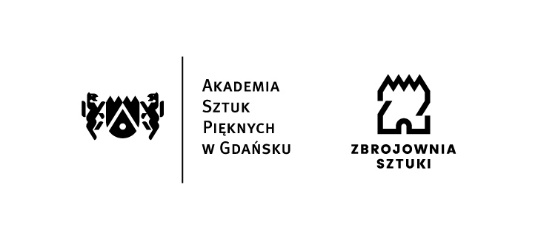 Znak sprawy: ZK-213/02/2023SPECYFIKACJA WARUNKÓW ZAMÓWIENIACzęść 1 Dostawa sprzętu komputerowego dla Akademii Sztuk Pięknych w GdańskuZamawiający:	Akademia Sztuk Pięknych w Gdańsku, ul. Targ Węglowy 6; 80-836 Gdańsktel.: (58) 301-28-01, (58) 320-12-78; fax: (58) 320-12-78adres poczty elektronicznej: monika.wilczynska@asp.gda.plstrona internetowa Zamawiającego: www.asp.gda.plstrona internetowa prowadzonego postępowania: https://bip.asp.gda.pl/przetargi/139Tryb udzielenia zamówienia: Postępowanie o udzielenie zamówienia publicznego prowadzone jest w trybie podstawowym o wartości szacunkowej mniejszej niż progi unijne, zgodnie z art. 275 pkt 1) ustawy z dnia 11 września 2019r. Prawo zamówień publicznych (Dz. U. z 2022r. poz. 1710 z późniejszymi zmianami).Użyte w treści Specyfikacji Warunków Zamówienia:pojęcie ustawy dotyczy Ustawy z dnia 11 września 2019r. – Prawo zamówień publicznych (tekst jednolity Dz. U. z 2021r. poz. 1129 ze zm.);pojęcie rozporządzenia dotyczy rozporządzenia Ministra Rozwoju, Pracy i Technologii z dnia 23 grudnia 2020r. w sprawie podmiotowych środków dowodowych oraz innych dokumentów lub oświadczeń, jakich może żądać zamawiający od wykonawcy (tj. Dz. U. z 2020r. poz. 2415);pojęcie SWZ dotyczy niniejszej Specyfikacji Warunków Zamówienia.pojęcie dokumentów zamówienia dotyczy dokumentów sporządzonych przez Zamawiającego lub dokumentów do których Zamawiający odwołuje się, innych niż ogłoszenie, służących do określenia lub opisania warunków zamówienia, w tym Specyfikacja Warunków Zamówienia.Opis przedmiotu zamówienia Przedmiotem zamówienia jest Dostawa sprzętu komputerowego dla Akademii Sztuk Pięknych w GdańskuSzczegółowy opis przedmiotu zamówienia zawarty jest w załączniku do SWZ (OPZ)Określenie przedmiotu zamówienia za pomocą kodów CPV: 30.20.00.00-1 – Urządzenia komputerowe30.21.30.00-5 – Komputery osobiste30.23.13.00-0 – Monitory ekranowe30.21.31.00-6 – Komputery przenośne30.23.21.00-5 – Drukarki i ploteryPostępowanie prowadzone jest w języku polskim drogą elektroniczną.Zamawiający udzieli zamówienia w trybie podstawowym, w którym w odpowiedzi na ogłoszenie o zamówieniu oferty mogą składać wszyscy zainteresowani Wykonawcy, a następnie Zamawiający wybierze najkorzystniejszą ofertę bez przeprowadzenia negocjacji.W przypadku, gdy Wykonawca zamierza realizować przedmiot zamówienia z udziałem Podwykonawców Zamawiający żąda wskazania przez Wykonawcę w ofercie części zamówienia, których wykonanie zamierza powierzyć Podwykonawcom oraz podania nazw ewentualnych podwykonawców, jeżeli są już znani.Informacja o częściach: Zamawiający udziela zamówienia w częściach:Pakiet 1 Smartfon – 1 szt. Pakiet 2 Minikomputer – 2 szt.Pakiet 3 Zestaw komputerowy – 2 sztuki Pakiet 4 Drukarka do etykiet  – 1 szt.Pakiet 5 Minikomputer – 1 szt. Pakiet 6 Zestaw komputerowy – 1 szt.Pakiet 7 Jednostka centralna – 1 szt.Pakiet 8 Tablet – 1 szt.Pakiet 9 Laptop – 1 szt.Pakiet 10 Komputer przenośny – 1 szt.Pakiet 11 Serwer – 2 sztukiPakiet 12 Zestaw komputerowy – 14 sztuk Pakiet 12 Serwer – 1 sztuka Maksymalna liczba części, na które może zostać udzielone zamówienie jednemu Wykonawcy – Zamawiający nie stawia ograniczeńLiczba części zamówienia, na którą wykonawca może złożyć ofertę – nie dotyczy, Zamawiający nie stawia ograniczeńKryteria i zasady mające zastosowanie do ustalenia, które części zamówienia zostaną udzielone temu samemu wykonawcy w przypadku wyboru jego oferty w większej niż maksymalna ilości części: Nie dotyczy.Wyjaśnienie braku podziału zamówienia na części: Nie dotyczy       Informacje dotyczące ofert wariantowych jeśli zamawiający wymaga bądź dopuszcza ich składanie: Zamawiający nie wymaga i nie dopuszcza składania ofert wariantowychInformacja o zastrzeżeniu zamówienia wyłącznie dla wykonawców zgodnie z art. 94 ustawy: Zamawiający nie zastrzega realizacji zamówienia dla wykonawców ujętych w art. 94 ustawyInformacja o aukcji elektronicznej: Zamawiający nie zamierza przeprowadzać Aukcji ElektronicznejInformacja o zamówieniach o których mowa w art. 214 ust 1 pkt 7 i 8. – Nie przewidujeInformacje o wizji lokalnej: nie przewidujePodwykonawstwo: Wykonawca może powierzyć wykonanie części zamówienia podwykonawcy (podwykonawcom). Zamawiający wymaga, aby w przypadku powierzenia części zamówienia podwykonawcom, Wykonawca wskazał w ofercie części zamówienia, których wykonanie zamierza powierzyć podwykonawcom oraz podał (o ile są mu wiadome na tym etapie) nazwy (firmy) tych podwykonawców.Informacja o osobistym wykonaniu kluczowych elementów zamówienia zgodnie z art. 60 i art. 121 ustawy. Zamawiający nie zastrzega do osobistej realizacji żadnych elementów zamówienia.Zamawiający nie przewiduje udzielania zaliczek.UWAGA! W przypadku, gdy w zakres zamówienia wchodzi sprzęt komputerowy Zamawiający zastrzega sobie prawo zastosowania stawki podatku VAT w wysokości 0% zgodnie z art. 83 ust. 1 pkt 26 lit. a) ustawy o podatku od towarów i usług z dnia 11 marca 2004r. (Dz. U. 2021r. poz. 685 tekst jednolity), pod warunkiem uzyskania zgody wydawanej przez Ministerstwo Kultury i Dziedzictwa Narodowego. Zamawiający przekaże wyłonionemu Wykonawcy pisemną informację o uzyskaniu zgody wydanej przez Ministerstwo Kultury i Dziedzictwa Narodowego, na podstawie której Wykonawca zobowiązany będzie do wystawienia faktury korygującej.Wymagania w zakresie zatrudnienia na podstawie stosunku pracy w okolicznościach, o których mowa w art. 95 i art. 96 ustawy.Wymagania w zakresie zatrudnienia osób na podstawie art. 96 ust. 2 pkt 2 ustawy: Zamawiający nie określa dodatkowych wymagań związanych z zatrudnianiem osób, o których mowa w art. 96 ust. 2 pkt 2 Pzp.Zamawiający na podstawie art. 95 ust. 1 ustawy Pzp wymaga zatrudnienia przez Wykonawcę lub podwykonawcę na podstawie umowy o pracę osób wykonujących czynności w zakresie realizacji zamówienia w rozumieniu przepisów ustawy z dnia 26 czerwca 1974r. - Kodeks pracy (Dz. U. z 2020 r. poz. 1320 z późn. zm.),  - Zamawiający nie wymagaSzczegółowe wymagania dotyczące realizacji oraz egzekwowania wymogu zatrudnienia na podstawie umowy o pracę zostały określone we wzorze umowy stanowiącym załącznik do SWZ – Nie dotyczyTermin wykonania zamówieniaMaksymalny termin realizacji zamówienia to 30 dni od dnia podpisania umowy. Zakończeniem zamówienia jest podpisanie protokołu odbioru końcowego bez zastrzeżeń.Projektowane postanowienia umowy / wzór umowyProjektowane postanowienia umowy stanowi wzór umowy będący załącznikiem do SWZŚrodki komunikacji elektronicznejStosowane skróty:„ustawa Pzp” – ustawa z dnia 11 września 2019 r. – Prawo zamówień publicznych (Dz. U. z 2021 r. poz. 1129 i 1598),„SWZ” – specyfikacja warunków zamówienia,„OPiW” – opis potrzeb i wymagań,„rozporządzenie Prezesa Rady Ministrów w sprawie wymagań dla dokumentów elektronicznych” – rozporządzenie Prezesa Rady Ministrów z dnia 30 grudnia 2020 r. w sprawie sposobu sporządzania i przekazywania informacji oraz wymagań technicznych dla dokumentów elektronicznych oraz środków komunikacji elektronicznej w postępowaniu o udzielenie zamówienia publicznego lub w konkursie (Dz. U. 2020 r poz. 2452),„rozporządzenie Rady Ministrów w sprawie Krajowych Ram Interoperacyjności” – rozporządzenie Rady Ministrów z dnia 12 kwietnia 2012 r. w sprawie Krajowych Ram Interoperacyjności, minimalnych wymagań dla rejestrów publicznych i wymiany informacji w postaci elektronicznej oraz minimalnych wymagań dla systemów teleinformatycznych (Dz. U. z 2017 r. poz. 2247).W postępowaniu o udzielenie zamówienia publicznego komunikacja między Zamawiającym, a wykonawcami odbywa się przy użyciu Platformy e-Zamówienia, która jest dostępna pod adresem https://ezamowienia.gov.pl.Korzystanie z Platformy e-Zamówienia jest bezpłatne.Zamawiający wyznacza następujące osoby do kontaktu z wykonawcami: Monika Wilczyńska-Mogiłka e-mail: monika.wilczynska@asp.gda.plPostępowanie można wyszukać ze strony głównej Platformy e-Zamówienia (przycisk „Przeglądaj postępowania/konkursy”).Identyfikator (ID) postępowania na Platformie e-Zamówienia: ocds-148610-75198069-ae9c-11ed-9236-36fed59ea7ddWykonawca zamierzający wziąć udział w postępowaniu o udzielenie zamówienia publicznego musi posiadać konto podmiotu „Wykonawca” na Platformie e-Zamówienia. Szczegółowe informacje na temat zakładania kont podmiotów oraz zasady i warunki korzystania z Platformy e-Zamówienia określa Regulamin Platformy e-Zamówienia, dostępny na stronie internetowej https://ezamowienia.gov.pl oraz informacje zamieszczone w zakładce „Centrum Pomocy”.Przeglądanie i pobieranie publicznej treści dokumentacji postępowania nie wymaga posiadania konta na Platformie e-Zamówienia ani logowania.Sposób sporządzenia dokumentów elektronicznych lub dokumentów elektronicznych będących kopią elektroniczną treści zapisanej w postaci papierowej (cyfrowe odwzorowania) musi być zgodny z wymaganiami określonymi w rozporządzeniu Prezesa Rady Ministrów w sprawie wymagań dla dokumentów elektronicznych.Dokumenty elektroniczne, o których mowa w § 2 ust. 1 rozporządzenia Prezesa Rady Ministrów w sprawie wymagań dla dokumentów elektronicznych, sporządza się w postaci elektronicznej, w formatach danych określonych w przepisach rozporządzenia Rady Ministrów w sprawie Krajowych Ram Interoperacyjności, z uwzględnieniem rodzaju przekazywanych danych i przekazuje się jako załączniki. W przypadku formatów, o których mowa w art. 66 ust. 1 ustawy Pzp, ww. regulacje nie będą miały bezpośredniego zastosowania. Wykaz poszczególnych dokumentów i oświadczeń składanych w postępowaniu oraz ich forma, sposób sporządzania i przekazywania zostały określone przez Zamawiającego w pkt. VIII SWZ.Informacje, oświadczenia lub dokumenty, (Wykaz poszczególnych informacji, dokumentów i oświadczeń składanych w postępowaniu oraz ich forma, sposób sporządzania i przekazywania zostały określone przez Zamawiającego w pkt VIII SWZ) inne niż wymienione w § 2 ust. 1 rozporządzenia Prezesa Rady Ministrów w sprawie wymagań dla dokumentów elektronicznych, przekazywane w postępowaniu sporządza się w postaci elektronicznej:w formatach danych określonych w przepisach rozporządzenia Rady Ministrów w sprawie Krajowych Ram Interoperacyjności (i przekazuje się jako załącznik), lubjako tekst wpisany bezpośrednio do wiadomości przekazywanej przy użyciu środków komunikacji elektronicznej (np. w treści wiadomości e-mail lub w treści „Formularza do komunikacji”).Jeżeli dokumenty elektroniczne, przekazywane przy użyciu środków komunikacji elektronicznej, zawierają informacje stanowiące tajemnicę przedsiębiorstwa w rozumieniu przepisów ustawy z dnia 16 kwietnia 1993 r. o zwalczaniu nieuczciwej konkurencji (Dz. U. z 2020 r. poz. 1913 oraz z 2021 r. poz. 1655) wykonawca, w celu utrzymania w poufności tych informacji, przekazuje je w wydzielonym i odpowiednio oznaczonym pliku, wraz z jednoczesnym zaznaczeniem w nazwie pliku „Dokument stanowiący tajemnicę przedsiębiorstwa”.Komunikacja w postępowaniu, z wyłączeniem składania ofert/wniosków o dopuszczenie do udziału w postępowaniu, odbywa się drogą elektroniczną za pośrednictwem formularzy do komunikacji dostępnych w zakładce „Formularze” („Formularze do komunikacji”). Za pośrednictwem „Formularzy do komunikacji” odbywa się w szczególności przekazywanie wezwań i zawiadomień, zadawanie pytań i udzielanie odpowiedzi. Formularze do komunikacji umożliwiają również dołączenie załącznika do przesyłanej wiadomości (przycisk „dodaj załącznik”). W przypadku załączników, które są zgodnie z ustawą Pzp lub rozporządzeniem Prezesa Rady Ministrów w sprawie wymagań dla dokumentów elektronicznych opatrzone kwalifikowanym podpisem elektronicznym, podpisem zaufanym lub podpisem osobistym, mogą być opatrzone, zgodnie z wyborem wykonawcy/wykonawcy wspólnie ubiegającego się o udzielenie zamówienia/podmiotu udostępniającego zasoby, podpisem zewnętrznym lub wewnętrznym. W zależności od rodzaju podpisu i jego typu (zewnętrzny, wewnętrzny) dodaje się do przesyłanej wiadomości uprzednio podpisane dokumenty wraz z wygenerowanym plikiem podpisu (typ zewnętrzny) lub dokument z wszytym podpisem (typ wewnętrzny).Możliwość korzystania w postępowaniu z „Formularzy do komunikacji” w pełnym zakresie wymaga posiadania konta „Wykonawcy” na Platformie e-Zamówienia oraz zalogowania się na Platformie e-Zamówienia. Do korzystania z „Formularzy do komunikacji” służących do zadawania pytań dotyczących treści dokumentów zamówienia wystarczające jest posiadanie tzw. konta uproszczonego na Platformie e-Zamówienia.Wszystkie wysłane i odebrane w postępowaniu przez wykonawcę wiadomości widoczne są po zalogowaniu w podglądzie postępowania w zakładce „Komunikacja”.Maksymalny rozmiar plików przesyłanych za pośrednictwem „Formularzy do komunikacji” wynosi 150 MB (wielkość ta dotyczy plików przesyłanych jako załączniki do jednego formularza).Minimalne wymagania techniczne dotyczące sprzętu używanego w celu korzystania z usług Platformy e-Zamówienia oraz informacje dotyczące specyfikacji połączenia określa Regulamin Platformy e-Zamówienia.W przypadku problemów technicznych i awarii związanych z funkcjonowaniem Platformy e-Zamówienia użytkownicy mogą skorzystać ze wsparcia technicznego dostępnego pod numerem telefonu (32) 77 88 999 lub drogą elektroniczną poprzez formularz udostępniony na stronie internetowej https://ezamowienia.gov.pl w zakładce „Zgłoś problem”.W szczególnie uzasadnionych przypadkach uniemożliwiających komunikację wykonawcy i Zamawiającego za pośrednictwem Platformy e-Zamówienia, Zamawiający dopuszcza komunikację za pomocą poczty elektronicznej na adres e-mail wskazany w pkt. 3. (nie dotyczy składania ofert/wniosków o dopuszczenie do udziału w postępowaniu).Opis sposobu przygotowania ofertyWykonawca może złożyć tylko jedną ofertę.Treść oferty musi odpowiadać treści SWZ.Oferta powinna być sporządzona na podstawie załączników niniejszej SWZ w języku polskim, złożona przy użyciu środków komunikacji elektronicznej.Wykonawca przygotowuje ofertę przy pomocy interaktywnego „Formularza ofertowego” udostępnionego przez Zamawiającego na Platformie e-Zamówienia i zamieszczonego w podglądzie postępowania w zakładce „Informacje podstawowe”.Zalogowany wykonawca używając przycisku „Wypełnij” widocznego pod „Formularzem ofertowym” zobowiązany jest do zweryfikowania poprawności danych automatycznie pobranych przez system z jego konta i uzupełnienia pozostałych informacji dotyczących wykonawcy/wykonawców wspólnie ubiegających się o udzielenie zamówieniaNastępnie wykonawca powinien pobrać „Formularz ofertowy”, zapisać go na dysku komputera użytkownika, uzupełnić pozostałymi danymi wymaganymi przez Zamawiającego i ponownie zapisać na dysku komputera użytkownika oraz podpisać odpowiednim rodzajem podpisu elektronicznego, zgodnie z pkt 10.Uwaga! Nie należy zmieniać nazwy pliku nadanej przez Platformę e-Zamówienia. Zapisany „Formularz ofertowy” należy zawsze otwierać w programie Adobe Acrobat Reader DC.Wykonawca składa ofertę za pośrednictwem zakładki „Oferty/wnioski”, widocznej w podglądzie postępowania po zalogowaniu się na konto Wykonawcy. Po wybraniu przycisku „Złóż ofertę” system prezentuje okno składania oferty umożliwiające przekazanie dokumentów elektronicznych, w którym znajdują się dwa pola drag&drop („przeciągnij” i „upuść”) służące do dodawania plików.Wykonawca dodaje wybrany z dysku i uprzednio podpisany „Formularz oferty” w pierwszym polu („Wypełniony formularz oferty”). W kolejnym polu („Załączniki i inne dokumenty przedstawione w ofercie przez Wykonawcę”) wykonawca dodaje pozostałe pliki stanowiące ofertę lub składane wraz z ofertą. Zgodnie z informacją w pkt. 16. Jeżeli wraz z ofertą składane są dokumenty zawierające tajemnicę przedsiębiorstwa wykonawca, w celu utrzymania w poufności tych informacji, przekazuje je w wydzielonym i odpowiednio oznaczonym pliku, wraz z jednoczesnym zaznaczeniem w nazwie pliku „Dokument stanowiący tajemnicę przedsiębiorstwa”. Zarówno załącznik stanowiący tajemnicę przedsiębiorstwa jak i uzasadnienie zastrzeżenia tajemnicy przedsiębiorstwa należy dodać w polu „Załączniki i inne dokumenty przedstawione w ofercie przez Wykonawcę”.Formularz ofertowy podpisuje się kwalifikowanym podpisem elektronicznym, podpisem zaufanym lub podpisem osobistym. Rekomendowanym wariantem podpisu jest typ wewnętrzny. Podpis formularza ofertowego wariantem podpisu w typie zewnętrznym również jest możliwy, tylko w tym przypadku, powstały oddzielny plik podpisu dla tego formularza należy załączyć w polu „Załączniki i inne dokumenty przedstawione w ofercie przez Wykonawcę”. Pozostałe dokumenty wchodzące w skład oferty lub składane wraz z ofertą, które są zgodne z ustawą Pzp lub rozporządzeniem Prezesa Rady Ministrów w sprawie wymagań dla dokumentów elektronicznych opatrzone kwalifikowanym podpisem elektronicznym, podpisem zaufanym lub podpisem osobistym, mogą być zgodnie z wyborem wykonawcy/wykonawcy wspólnie ubiegającego się o udzielenie zamówienia/podmiotu udostępniającego zasoby opatrzone podpisem typu zewnętrznego lub wewnętrznego. W zależności od rodzaju podpisu i jego typu (zewnętrzny, wewnętrzny) w polu „Załączniki i inne dokumenty przedstawione w ofercie przez Wykonawcę” dodaje się uprzednio podpisane dokumenty wraz z wygenerowanym plikiem podpisu (typ zewnętrzny) lub dokument z wszytym podpisem (typ wewnętrzny).W przypadku przekazywania dokumentu elektronicznego w formacie poddającym dane kompresji, opatrzenie pliku zawierającego skompresowane dokumenty kwalifikowanym podpisem elektronicznym, podpisem zaufanym lub podpisem osobistym, jest równoznaczne z opatrzeniem wszystkich dokumentów zawartych w tym pliku odpowiednio kwalifikowanym podpisem elektronicznym, podpisem zaufanym lub podpisem osobistym.System sprawdza, czy złożone pliki są podpisane i automatycznie je szyfruje, jednocześnie informując o tym wykonawcę. Potwierdzenie czasu przekazania i odbioru oferty znajduje się w Elektronicznym Potwierdzeniu Przesłania (EPP) i Elektronicznym Potwierdzeniu Odebrania (EPO). EPP i EPO dostępne są dla zalogowanego Wykonawcy w zakładce „Oferty/Wnioski”.Oferta może być złożona tylko do upływu terminu składania ofert.Wykonawca może przed upływem terminu składania ofert wycofać ofertę. Wykonawca wycofuje ofertę w zakładce „Oferty/wnioski” używając przycisku „Wycofaj ofertę”.Maksymalny łączny rozmiar plików stanowiących ofertę lub składanych wraz z ofertą to 250 MB.Ofertę składa się na Formularzu Ofertowym – zgodnie z Załącznikiem nr 1 do SWZ. Wraz z ofertą Wykonawca jest zobowiązany złożyć:oświadczenie o spełnianiu warunków udziału w postępowaniu oraz o braku podstaw wykluczenia, - Załącznik nr 2 do SWZoświadczenie wykonawców wspólnie ubiegających się o udzielnie zamówienia składane na podstawie art.117 ust.4 ustawy Pzp (jeżeli dotyczy);zobowiązanie innego podmiotu, (jeżeli dotyczy)dokumenty, z których wynika prawo do podpisania oferty; odpowiednie pełnomocnictwa (jeżeli dotyczy).dokument potwierdzający wniesienie wadium w pieniądzu w postaci oryginału lub elektronicznej kopii dokumentu (jeżeli dotyczy)oryginał dokumentu potwierdzającego wniesienie wadium w gwarancjach lub poręczeniach w postaci dokumentu elektronicznego podpisanego kwalifikowanym podpisem elektronicznym przez wystawcę gwarancji lub poręczenia. (jeżeli dotyczy)Oferta powinna być podpisana przez osobę upoważnioną do reprezentowania Wykonawcy, zgodnie z formą reprezentacji Wykonawcy określoną w rejestrze lub innym dokumencie, właściwym dla danej formy organizacyjnej Wykonawcy albo przez upełnomocnionego przedstawiciela Wykonawcy. W celu potwierdzenia, że osoba działająca w imieniu wykonawcy jest umocowana do jego reprezentowania, zamawiający może żądać od wykonawcy odpisu lub informacji z Krajowego Rejestru Sądowego, Centralnej Ewidencji i Informacji o Działalności Gospodarczej lub innego właściwego rejestru.Oferta oraz pozostałe oświadczenia i dokumenty, dla których Zamawiający określił wzory w formie formularzy zamieszczonych w załącznikach do SWZ, powinny być sporządzone zgodnie z tymi wzorami, co do treści oraz opisu kolumn i wierszy.Ofertę składa się pod rygorem nieważności w formie elektronicznej lub w postaci elektronicznej opatrzonej podpisem zaufanym lub podpisem osobistym.Zamawiający informuje, że zeskanowanie oferty podpisanej odręcznie w postaci pisemnej i nie opatrzenie jednym z wymienionych powyżej podpisów, spowoduje nieważność oferty, skutkującą jej odrzuceniem.Poświadczenia za zgodność z oryginałem dokonuje odpowiednio wykonawca, podmiot, na którego zdolnościach lub sytuacji polega wykonawca, wykonawcy wspólnie ubiegający się o udzielenie zamówienia publicznego albo podwykonawca, w zakresie dokumentów, które każdego z nich dotyczą. Poprzez oryginał należy rozumieć dokument podpisany kwalifikowanym podpisem elektronicznym lub podpisem zaufanym lub podpisem osobistym przez osobę/osoby upoważnioną/upoważnione. Poświadczenie za zgodność z oryginałem następuje w formie elektronicznej podpisane kwalifikowanym podpisem elektronicznym lub podpisem zaufanym lub podpisem osobistym przez osobę/osoby upoważnioną/upoważnione.Informacja o formie i terminach składania wniosków o wyjaśnienia do ZamawiającegoWszelkie wnioski o wyjaśnienie treści specyfikacji warunków zamówienia bądź załączników do niej należy przesyłać za pomocą platformy E zamówienia zgodnie z wskazaniem w pkt. VII. Wniosek winien być złożony w jednym z formatów wskazanych w pkt. VII.Wnioski złożone w innej formie nie będą rozpatrywane przez Zamawiającego. Zostaną uznane za niezgodne z SWZ.Wnioski będą rozpatrywane zgodnie z ustawą prawo zamówień publicznych art. 284.Termin związania ofertą Wykonawca jest związany ofertą do dnia 21.04.2023 r. W szczególnych przypadkach Zamawiający może zwrócić się o przedłużenie terminu związania ofertą bądź o zgodę na wybór oferty po upływie wskazanej daty zgodnie z zapisami ustawy.Termin i sposób składania ofert, termin otwarcia ofertOfertę wraz z wymaganymi dokumentami należy umieścić na platformie zgodnie z pkt VII.Termin składania ofert ustala się na dzień 23.03.2023 r. godzina 11: 00 zgodnie z art. 283 ustawy.Oferty należy złożyć zgodnie z informacją zawartą w pkt VII. Oferty zostaną otwarte dnia 23.03.2023 r. o godzinie 11:30Zamawiający, najpóźniej przed otwarciem ofert, udostępnia na stronie internetowej prowadzonego postępowania informację o kwocie, jaką zamierza przeznaczyć na sfinansowanie zamówienia.Otwarcie ofert odbędzie się w formie elektronicznej. W przypadku awarii tego systemu, która powoduje brak możliwości otwarcia ofert w terminie określonym przez zamawiającego, otwarcie ofert następuje niezwłocznie po usunięciu awarii. Zamawiający poinformuje o zmianie terminu otwarcia ofert na stronie internetowej prowadzonego postępowania.Zamawiający nie prowadzi jawnej sesji otwarcia ofert z udziałem wykonawców lub transmitowania sesji otwarcia za pośrednictwem elektronicznych narzędzi do przekazu wideo onlineOpis sposobu obliczania cenyWykonawca podaje cenę za realizację przedmiotu zamówienia zgodnie ze wzorem Formularza Oferty stanowiącym Załącznik nr 1 do SWZ.Cena ofertowa brutto musi uwzględniać wszystkie koszty związane z realizacją przedmiotu zamówienia zgodnie z opisem przedmiotu zamówienia oraz istotnymi postanowieniami umowy określonymi w niniejszej SWZ.Cena podana na Formularzu Ofertowym jest ceną ostateczną, niepodlegającą negocjacji i wyczerpującą wszelkie należności Wykonawcy wobec Zamawiającego związane z realizacją przedmiotu zamówienia.Skutki finansowe błędnego obliczenia ceny oferty, wynikające z nie uwzględnienia wszystkich okoliczności, które mogą wpływać na cenę, obciążają Wykonawcę.Niedoszacowanie, pominięcie lub brak rozpoznania zakresu przedmiotu umowy nie mogą być podstawą do żądania zmiany wynagrodzenia.Cena oferty powinna być wyrażona w złotych polskich (PLN) z dokładnością do dwóch miejsc po przecinku.Zamawiający nie przewiduje rozliczeń w walucie obcej.Wyliczona cena oferty brutto będzie służyć do porównania złożonych ofert i do rozliczenia w trakcie realizacji zamówienia.Jeżeli została złożona oferta, której wybór prowadziłby do powstania u zamawiającego obowiązku podatkowego zgodnie z ustawą z dnia 11 marca 2004 r. o podatku od towarów i usług (tj. Dz. U. z 2020 r. poz. 106 ze zm.), dla celów zastosowania kryterium ceny lub kosztu zamawiający dolicza do przedstawionej w tej ofercie ceny kwotę podatku od towarów i usług, którą miałby obowiązek rozliczyć. W ofercie, o której mowa w ust. 1, wykonawca ma obowiązek:poinformowania zamawiającego, że wybór jego oferty będzie prowadził do powstania u Zamawiającego obowiązku podatkowego;wskazania nazwy (rodzaju) towaru lub usługi, których dostawa lub świadczenie będą prowadziły do powstania obowiązku podatkowego;wskazania wartości towaru lub usługi objętego obowiązkiem podatkowym zamawiającego, bez kwoty podatku;wskazania stawki podatku od towarów i usług, która zgodnie z wiedzą wykonawcy, będzie miała zastosowanie.Podstawy wykluczenia i warunki udziału w postępowaniuO udzielenie zamówienia mogą ubiegać się Wykonawcy, którzy nie podlegają wykluczeniu na podstawie art. 108 ust. 1 i art. 109 ust. 1 pkt 1-4 oraz 8 ustawy prawo zamówień publicznych oraz z art. 7 ust. 1 ustawy z dnia 13 kwietnia 2022 r. o szczególnych rozwiązaniach w zakresie przeciwdziałania wspieraniu agresji na Ukrainę oraz służących ochronie bezpieczeństwa narodowegoO udzielenie zamówienia mogą ubiegać się Wykonawcy, którzy spełniają warunki dotyczące: Zdolności do występowania w obrocie gospodarczym: Zamawiający nie stawia warunku w powyższym zakresie. Uprawnień do prowadzenia określonej działalności gospodarczej lub zawodowej, o ile wynika to z odrębnych przepisów: Zamawiający nie stawia warunku w powyższym zakresie.Sytuacji ekonomicznej lub finansowej: Zamawiający nie stawia warunku w powyższym zakresie. Zdolności technicznej: Zamawiający nie stawia warunku w powyższym zakresie. Zdolności zawodowej: Zamawiający nie stawia warunku w powyższym zakresie. Zamawiający, w stosunku do Wykonawców wspólnie ubiegających się o udzielenie zamówienia, w odniesieniu do warunku dotyczącego zdolności technicznej lub zawodowej – dopuszcza łączne spełnianie warunku przez Wykonawców. Poleganie na potencjale innych podmiotów: Wykonawca może w celu potwierdzenia spełniania warunków udziału w postępowaniu polegać na zdolnościach technicznych lub zawodowych podmiotów udostępniających zasoby, niezależnie od charakteru prawnego łączących go z nimi stosunków prawnych.W odniesieniu do warunków dotyczących wykształcenia, kwalifikacji zawodowych lub doświadczenia, Wykonawcy mogą polegać na zdolnościach podmiotów udostępniających zasoby, jeśli podmioty te wykonają zadania do realizacji których te zdolnością są wymagane. Wykonawca, który polega na zdolnościach lub sytuacji podmiotów udostępniających zasoby składa wraz z ofertą, zobowiązanie podmiotu udostępniającego zasoby do oddania mu do dyspozycji niezbędnych zasobów na potrzeby realizacji danego zamówienia lub inny podmiotowy środek dowodowy potwierdzający, że Wykonawca realizując zamówienie, będzie dysponował niezbędnymi zasobami tych podmiotów. Zobowiązanie podmiotu udostępniającego zasoby musi potwierdzać, że stosunek łączący Wykonawcę z podmiotami udostępniającymi zasoby gwarantuje rzeczywisty dostęp do tych zasobów oraz musi określać w szczególności: zakres dostępnych Wykonawcy zasobów podmiotu udostępniającego zasoby, sposób i okres udostępnienia Wykonawcy i wykorzystania przez niego zasobów podmiotu udostępniającego te zasoby przy wykonywaniu zamówienia, czy i w jakim zakresie podmiot udostępniający zasoby, na zdolnościach którego Wykonawca polega w odniesieniu do warunków udziału w postępowaniu dotyczących wykształcenia, kwalifikacji zawodowych lub doświadczenia, zrealizuje części, których wskazane zdolności dotyczą. Wykonawca nie może, po upływie terminu składania ofert, powoływać się na zdolności podmiotów udostępniających zasoby, jeżeli na etapie składania ofert nie polegał on w danym zakresie na zdolnościach podmiotów udostępniających zasoby. W przypadku, gdy Wykonawca polega na zdolnościach technicznych lub zawodowych innych podmiotów na zasadach określonych w art. 118 ustawy, Zamawiający żąda przedstawienia w odniesieniu do tych podmiotów dokumentów wymienionych w pkt 16.A SWZZamawiający może na każdym etapie postępowania, uznać, że wykonawca nie posiada wymaganych zdolności, jeżeli posiadanie przez wykonawcę sprzecznych interesów, w szczególności zaangażowanie zasobów technicznych lub zawodowych wykonawcy w inne przedsięwzięcia gospodarcze wykonawcy może mieć negatywny wpływ na realizację zamówienia.Podmiotowe środki dowodoweNa potwierdzenie braku podstaw wykluczenia przedstawienia na wezwanie Zamawiającego dokumentów określonych w Rozporządzeniu Ministra Rozwoju, Pracy i Technologii z dnia 23 grudnia 2020 r. (Dz. U. z 2020 r. poz. 2415) w sprawie podmiotowych środków dowodowych oraz innych dokumentów lub oświadczeń, jakich może żądać Zamawiający od wykonawcy §2 ust. 1 pkt. 1-2 i 4-7.Na potwierdzenie spełniania warunków udziału w postepowaniu na wezwanie zamawiającego dokumentów określonych w Rozporządzeniu Ministra Rozwoju, Pracy i Technologii z dnia 23 grudnia 2020 r. (Dz. U. z 2020 r. poz. 2415) w sprawie podmiotowych środków dowodowych oraz innych dokumentów lub oświadczeń, jakich może żądać zamawiający od wykonawcy określonych w §7 ust. 1 pkt. 2, §8 ust. 1 pkt 3 oraz §9 ust1 pkt 1 i 3 tj.: Nie dotyczyNa potwierdzenie spełniania warunku zatrudnienia na wezwanie zamawiającego: Nie dotyczyDokumenty składane przez podmioty zagraniczne:Jeżeli Wykonawca ma siedzibę lub miejsce zamieszkania poza granicami Rzeczypospolitej Polskiej, zamiast dokumentów, o których mowa w pkt 16.A SWZ składa dokument lub dokumenty wystawione w kraju, w którym Wykonawca ma siedzibę lub miejsce zamieszkania, zgodnie z formą określoną w §4 Rozporządzenia Ministra Rozwoju, Pracy i Technologii z dnia 23 grudnia 2020 r. (Dz. U. z 2020 r. poz. 2415) w sprawie podmiotowych środków dowodowych oraz innych dokumentów lub oświadczeń, jakich może żądać zamawiający od wykonawcyDokumenty o których mowa w pkt 16.A SWZ, powinny być wystawione nie wcześniej niż 3 miesiące przed ich złożeniem.Jeżeli w kraju, w którym Wykonawca ma siedzibę lub miejsce zamieszkania, nie wydaje się dokumentów, o których mowa w ppkt 1), lub gdy dokumenty te nie odnoszą się do wszystkich przypadków, o których mowa w art. 108 ust. 1 pkt 1), 2) i 4), art. 109 ust. 1 pkt 1) i 4) ustawy zastępuje się je odpowiednio w całości lub w części dokumentem zawierającym odpowiednio oświadczenie Wykonawcy, ze wskazaniem osoby albo osób uprawnionych do jego reprezentacji, lub oświadczenie osoby, której dokument miał dotyczyć, złożone pod przysięgą, lub, jeżeli w kraju, w którym Wykonawca ma siedzibę lub miejsce zamieszkania nie ma przepisów o oświadczeniu pod przysięgą, złożone przed organem sądowym lub administracyjnym, notariuszem, organem samorządu zawodowego lub gospodarczego, właściwym ze względu na siedzibę lub miejsce zamieszkania Wykonawcy. Dokumenty o których mowa, powinny być wystawione nie wcześniej niż 3 miesiące przed ich złożeniem.Dokumenty wymagane w przypadku składania oferty wspólnej, przez kilku przedsiębiorców (konsorcjum) lub przez spółkę cywilną:Oświadczenia i dokumenty potwierdzające, że Wykonawca nie podlega wykluczeniu, wymienione w pkt. A oraz oświadczenie potwierdzające spełnianie warunków udziału w postępowaniu wymienione w SWZ, składa każdy z Wykonawców wspólnie ubiegających się o zamówienie oddzielnie.W odniesieniu do warunków dotyczących wykształcenia, kwalifikacji zawodowych lub doświadczenia Wykonawcy wspólnie ubiegający się o udzielenie zamówienia mogą polegać na zdolnościach tych z Wykonawców, którzy wykonają dane części, do realizacji których te zdolności są wymagane. W takim przypadku, Wykonawcy wspólnie ubiegający się o udzielenie zamówienia dołączają do oferty oświadczenie (w formie elektronicznej, w postaci elektronicznej opatrzonej podpisem zaufanym lub podpisem osobistym), z którego wynika, które części wykonają poszczególni Wykonawcy (art. 117 ust. 4 ustawy).Poza oświadczeniami i dokumentami wymienionymi w pkt 1-3 Wykonawcy wspólnie ubiegający się o udzielenie zamówienia winni załączyć do oferty pełnomocnictwo (w formie elektronicznej, w postaci elektronicznej opatrzonej podpisem zaufanym lub podpisem osobistym).Wykonawcy wspólnie ubiegający się o udzielenie zamówienia, zobowiązani są do ustanowienia pełnomocnika do reprezentowania ich w postępowaniu o udzielenie zamówienia albo reprezentowania w postępowaniu i zawarcia umowy w sprawie zamówienia publicznego. Treść pełnomocnictwa powinna dokładnie określać zakres umocowania. Dokument pełnomocnictwa powinien zostać podpisany przez wszystkich Wykonawców ubiegających się wspólnie o udzielenie zamówienia, w tym Wykonawcę pełnomocnika. Podpisy muszą być złożone przez osoby uprawnione do składania oświadczeń woli. Wszelka korespondencja oraz rozliczenia dokonywane będą wyłącznie z pełnomocnikiem. Oferta musi być podpisana w taki sposób, aby prawnie zobowiązywała wszystkich Wykonawców występujących wspólnie.Kryteria oceny ofertZamawiający udzieli zamówienia Wykonawcy, którego oferta odpowiada wszystkim wymaganiom przedstawionym w ustawie oraz SWZ i która została najwyżej oceniona w oparciu o podane kryteria oceny ofert.W celu obliczenia punktów wyniki poszczególnych działań matematycznych będą zaokrąglane do dwóch miejsc po przecinku lub z większą dokładnością, jeśli będzie to konieczne.Kryteria oceny ofert: Cena  			–  60 % –   dotyczy wszystkich częściPunktacja zgodnie z wzorem: Cmin/Cbad*60=CGdzie:Cmin – Cena brutto najniższa z zaoferowanychCbad – Cena oferty badanej C – suma punktów w kryterium cenaParametry technicznePunktacja zgodnie z wzorem: B1+B2/ 30 * 30= B Gdzie:B1, B2, itd. – oznaczenia kolejnych pod kryteriów technicznych B – suma punktów w kryterium Parametry TechniczneB1. Gwarancja–  10 % –   dotyczy wszystkich częściW przypadku zestawów gwarancja na wszystkie elementy musi być jednakowaB2. Procesor–  20 % –   dotyczy wszystkich częściTermin dostawy –  10 % –   dotyczy wszystkich częściWartości poniżej 10 dni kalendarzowych będą punktowane tak jak 10 dni kalendarzowych. Oferty z wartościami powyżej 30 dni kalendarzowych zostaną odrzuconeWadiumZamawiający nie wymaga wpłacenia WadiumInformacje o formalnościach, które muszą być dopełnione po wyborze oferty w celu zawarcia umowyNiezwłocznie po wyborze najkorzystniejszej oferty, Zamawiający poinformuje równocześnie Wykonawców, którzy złożyli oferty o wynikach postępowania, zgodnie z art. 253 ustawy, a także zamieści tę informację na stronie internetowej prowadzonego postępowania.Jeżeli oferta Wykonawców ubiegających się wspólnie o udzielenie zamówienia zostanie wybrana, Zamawiający przed zawarciem umowy zastrzega sobie możliwość żądania przedłożenia kopii umowy regulującej współpracę tych Wykonawców. Umowa taka winna zawierać co najmniej:oznaczenie stron,datę i miejsce jej zawarcia,preambułę, w której wskazany jest wspólny cel, dla którego zawiera się tą umowę,wskazanie lidera Konsorcjum,rozdzielenie w sposób precyzyjny zadań w ramach realizacji zamówienia pomiędzy strony umowy, w tym podmiotu uprawnionego do wystawienia faktury,wskazanie sposobu podziału wynagrodzenia pomiędzy strony umowy,wskazanie pełnomocnika i zakresu jego uprawnień,określenie zasad odpowiedzialności stron w przypadku, gdy Zamawiającemu zostanie wyrządzona szkoda,podpisy stron.W przypadku braku przedłożenia któregokolwiek z dokumentów wymienionych w punkcie 3, przed zawarciem umowy, lub jeżeli ich treść nie będzie zgodna z warunkami zamówienia, oferta Wykonawcy zostanie zakwalifikowana jako niezgodna z warunkami zamówienia, co będzie skutkowało jej odrzuceniem na podstawie art. 226 ust. 1 pkt 5) ustawy.Jeżeli Wykonawca, którego oferta została wybrana jako najkorzystniejsza, nie wniósł zabezpieczenia należytego wykonania należytego wykonania umowy lub uchyla się od zawarcia umowy w sprawie zamówienia publicznego, Zamawiający może dokonać ponownego badania i oceny ofert spośród ofert pozostałych w postępowaniu Wykonawców oraz wybrać najkorzystniejszą ofertę albo unieważnić postępowanie.Zabezpieczenie należytego wykonania umowyZamawiający nie wymaga wniesienia zabezpieczeniaPouczenie o środkach ochrony prawnejŚrodki ochrony prawnej przysługują Wykonawcy oraz innemu podmiotowi, jeżeli ma lub miał interes w uzyskaniu zamówienia lub poniósł lub może ponieść szkodę w wyniku naruszenia przez Zamawiającego przepisów ustawy, o których mowa w dziale IX ustawy. Szczegółowe informacje dotyczące środków ochrony prawnej określone są w Dziale IX „Środki ochrony prawnej” ustawy. ZałącznikiZałącznik nr 1 – Formularz ofertowyZałącznik nr 2 – Oświadczenie dotyczące przesłanek wykluczenia i warunków udziałuZałącznik nr 3 – Opis przedmiotu zamówieniaZałącznik nr 4 – Klauzula informacyjna z art. 13 RODO, w celu związanym z postępowaniem o udzielenie zamówienia publicznegoZałącznik nr 5 – Wzór umowyZałącznik nr 1 do SWZFormularz ofertowyOFERTAWYKONAWCY W TRYBIE PODSTAWOWYM BEZ NEGOCJACJI (o którym mowa w art. 275pkt. 1 ustawy Pzp)Dane dotyczące WykonawcyNazwa 	Siedziba 	Województwo Nr telefonu/faks            e-mail   	NIP 				REGON Wykonawca jest: mikroprzedsiębiorstwem, małym przedsiębiorstwem,  średnim przedsiębiorstwem w rozumieniu ustawy z dnia 6 marca 2018 r. Prawo przedsiębiorców (tj. Dz.U. z 2021 r. poz. 162)  inna forma prowadzenia działalności: Dane dotyczące Zamawiającego:Akademia Sztuk Pięknych w Gdańsku, ul. Targ Węglowy 6; 80-836 Gdańsk	tel.: (58) 301-28-01, (58) 320-12-78; fax: (58) 320-12-78Odpowiadając na ogłoszenie o zamówieniu pn.: Część 1 Dostawa sprzętu komputerowego dla Akademii Sztuk Pięknych w GdańskuJa/my* niżej podpisani:   działając w imieniu i na rzecz oferujemy wykonanie przedmiotu zamówienia za cenę: Jeśli nie dotyczy przekreślić bądź zostawić puste. Termin realizacji całości zamówienia: (podać ilość dni kalendarzowych):  Oświadczam/-y, że:Akceptujemy warunki płatności do 30 dni od daty otrzymania przez Zamawiającego prawidłowo wystawionej faktury wraz z zatwierdzonym protokołem odbioru końcowego/ częściowego robót.Zapoznaliśmy się z warunkami podanymi przez Zamawiającego w SWZ i dokumentacją projektową i nie wnosimy do niej żadnych zastrzeżeń oraz uzyskaliśmy wszelkie niezbędne informacje do przygotowania oferty i wykonania zamówienia.Podczas realizacji zamówienia  zamierzamy  nie zamierzamy korzystać z podwykonawców:  , zakres wykonywanych robót realizowanych przez podwykonawców obejmuje: Wpisz zakres robót, które będzie wykonywał podwykonawca.Jesteśmy związani niniejszą ofertą od dnia upływu terminu składania ofert do dnia wskazanego w pkt. X SWZ.Zawarty w SWZ wzór umowy został przez nas zaakceptowany i zobowiązujemy się, w przypadku wyboru naszej oferty, do zawarcia umowy w miejscu i terminie wskazanym przez Zamawiającego.Wadium w kwocie  zł, zostało wniesione w dniu:  w formie  (potwierdzenie wniesienia w załączeniu). Wadium wniesione w pieniądzu należy zwrócić na konto w banku nr rachunku: Jeżeli nasza oferta zostanie wybrana, zobowiązujemy się do wniesienia zabezpieczenia należytego wykonania umowy w formie  w wysokości  PLN.Sposób reprezentacji Wykonawcy/Wykonawców wspólnie ubiegających się o udzielenie zamówienia dla potrzeb zamówienia jest następujący: (Wypełniają jedynie przedsiębiorcy składający wspólną ofertę – spółki cywilne lub konsorcja) Oferta nie zawiera informacji stanowiących tajemnicę przedsiębiorstwa w rozumieniu przepisów o zwalczaniu nieuczciwej konkurencji Oferta zawiera informacje stanowiące tajemnicę przedsiębiorstwa w rozumieniu przepisów o zwalczaniu nieuczciwej konkurencjiInformacje dotyczące tajemnicy przedsiębiorstwa zawarte są w następujących dokumentach: **Oświadczamy, że wypełniliśmy obowiązki informacyjne przewidziane w art. 13 lub art. 14 RODO (rozporządzenie Parlamentu Europejskiego i Rady (UE) 2016/679 z dnia 27 kwietnia 2016r. w sprawie ochrony osób fizycznych w związku z przetwarzaniem danych osobowych i w sprawie swobodnego przepływu takich danych oraz uchylenia dyrektywy 95/46/WE (ogólne rozporządzenie o ochronie danych) (Dz. Urz. UE L 119 z 04.05.2016r., str. 1) wobec osób fizycznych, od których dane osobowe bezpośrednio lub pośrednio pozyskaliśmy w celu ubiegania się o udzielenie zamówienia publicznego w niniejszym postępowaniu.** W przypadku, gdy Wykonawca nie przekazuje danych osobowych innych niż bezpośrednio jego dotyczących lub zachodzi wyłączenie stosowania obowiązku informacyjnego, stosownie do art. 13 ust. 4 lub art. 14 ust. 5 RODO treści oświadczenia Wykonawca nie składa (usuwa treść oświadczenia przez wykreślenie pkt 13) Informuję(-my), że wybór mojej oferty: nie będzie prowadzić do powstania u Zamawiającego obowiązku podatkowego, będzie prowadzić do powstania u Zamawiającego obowiązku podatkowego, w związku z czym wskazuję nazwę (rodzaj) towaru/usługi, których dostawa/świadczenie będzie prowadzić do jego powstania oraz ich wartość bez kwoty podatku VAT*:* Uwaga niezaznaczenie przez wykonawcę powyższej informacji i nie wypełnienie tabeli rozumiane będzie przez zamawiającego jako informacja o tym ,że wybór oferty wykonawcy nie będzie prowadzić do powstania u zamawiającego obowiązku podatkowego.Załącznikami do niniejszej oferty są :Kliknij tutaj, aby wprowadzić listę załączników.Informacja dla Wykonawcy: Zgodnie z art. 63 ust. 2 ustawy Pzp ofertę składa się, pod rygorem nieważności, w formie elektronicznej lub w postaci elektronicznej opatrzonej podpisem zaufanym lub podpisem osobistym. Złożenie oferty w formie elektronicznej to złożenie oferty w postaci elektronicznej i opatrzenie jej kwalifikowanym podpisem elektronicznym.Załącznik nr 2 do SWZOświadczenie o spełnianiu warunków udziału w postępowaniu oraz o braku podstaw wykluczeniaWykonawca:  (pełna nazwa / firma, adres) reprezentowany przez:  (imię, nazwisko, stanowisko oraz podstawa do reprezentacji)Oświadczenie Wykonawcyna podstawie art. 125 ust. 1 ustawy z dnia 11 września 2019r. Prawo zamówień publicznychDotyczy postępowania o udzielenie zamówienia publicznego prowadzonego w trybie podstawowym, pod nazwą: Część 1 Dostawa sprzętu komputerowego dla Akademii Sztuk Pięknych w GdańskuDOTYCZĄCE PRZESŁANEK WYKLUCZENIA Z POSTĘPOWANIAI. OŚWIADCZENIA WYKONAWCY: 1. Oświadczam, że nie podlegam wykluczeniu z postępowania na podstawie art. 108 ust. 1 ustawy oraz Oświadczam, że nie podlegam wykluczeniu z postępowania na podstawie art. 109 ust. 1 pkt 1-4 oraz 8 ustawy. 2. Oświadczam, że zachodzą w stosunku do mnie podstawy wykluczenia z postępowania na podstawie art.* . ustawy (podać mającą zastosowanie podstawę wykluczenia spośród wymienionych w art. 108 ust. 1 pkt 1), 2), 5) i 6) lub art. 109 ust. 1 pkt 1- 4 ustawy). Jednocześnie oświadczam, że w związku z ww. okolicznością, na podstawie art. 110 ust. 2 ustawy podjąłem następujące środki naprawcze: II. INFORMACJA DOTYCZĄCA PODMIOTOWYCH ŚRODKÓW DOWODOWYCH:Oświadczam, że Zamawiający może uzyskać podmiotowe środki dowodowe za pomocą bezpłatnych i ogólnodostępnych baz danych, (jeżeli dotyczy Wykonawca zaznacza właściwy kwadrat / kwadraty): ekrs.ms.gov.pl 	– odpis z właściwego rejestru. prod.ceidg.gov.pl 	– informacja z centralnej ewidencji i informacji o działalności gospodarczej.  	– inny rejestr.DOTYCZĄCE SPEŁNIANIA WARUNKÓW UDZIAŁU W POSTĘPOWANIUIII. INFORMACJA DOTYCZĄCA WYKONAWCY:Oświadczam, że  spełniam/  nie spełniam warunki udziału w postępowaniu określone przez Zamawiającego w Specyfikacji Warunków Zamówienia.IV. INFORMACJA W ZWIĄZKU Z POLEGANIEM NA ZASOBACH INNYCH PODMIOTÓW: Oświadczam, że w celu wykazania spełniania warunków udziału w niniejszym postępowaniu, określonych przez Zamawiającego w Specyfikacji Warunków Zamówienia,  polegam na zasobach następującego/ych podmiotu/ów: *  w następującym zakresie:  (wskazać podmiot i określić odpowiedni zakres dla wskazanego podmiotu). nie polegam na zasobach innych podmiotówDOTYCZĄCE BEZPIECZEŃSTWA NARODOWEGOV. INFORMACJA O ZAGRAŻANIU BEZPIECZEŃSTWU NARODOWEMU:Oświadczam, że  zachodzą/  nie zachodzą wobec mnie przesłanki wykluczenia zgodnie z art. 7 ust. 1 ustawy z dnia 13 kwietnia 2022 r. o szczególnych rozwiązaniach w zakresie przeciwdziałania wspieraniu agresji na Ukrainę oraz służących ochronie bezpieczeństwa narodowegoOświadczam, że wszystkie informacje podane w powyższych oświadczeniach są aktualne i zgodne z prawdą oraz zostały przedstawione z pełną świadomością konsekwencji wprowadzenia Zamawiającego w błąd przy przedstawianiu informacji.Jeżeli Wykonawca w wyniku zamierzonego działania lub rażącego niedbalstwa wprowadził zamawiającego w błąd przy przedstawianiu informacji, że nie podlega wykluczeniu, spełnia warunki udziału w postępowaniu lub kryteria selekcji, co mogło mieć istotny wpływ na decyzje podejmowane przez zamawiającego w postępowaniu o udzielenie zamówienia, lub który zataił te informacje lub nie jest w stanie przedstawić wymaganych podmiotowych środków dowodowych, podlegał będzie wykluczeniu na podstawie art. 109 ust. 1 pkt 8 ustawy prawo zamówień publicznych. Dotyczy to również niniejszego oświadczenia. Oświadczenie składane jest w formie elektronicznej, w postaci elektronicznej opatrzonej podpisem zaufanym lub podpisem osobistym* Jeśli nie dotyczy należy wpisać „nie dotyczy”U W A G A:W przypadku wspólnego ubiegania się o zamówienie przez Wykonawców, w/w oświadczenie składa każdy z Wykonawców w zakresie w jakim wykazuje spełnianie warunków udziału w postępowaniu.Wykonawca, w przypadku polegania na zdolnościach podmiotu/ów udostępniających zasoby, przedstawia, wraz z w/w oświadczeniem, także oświadczenie podmiotu udostępniającego zasoby, potwierdzające spełnianie warunków udziału w postępowaniu , w zakresie, w jakim Wykonawca powołuje się na zasoby podmiotu trzeciego.Załącznik nr 3 do SWZOpis przedmiotu zamówieniaPakiet 1 Smartfono parametrach nie gorszych niż:Pakiet 2 Minikomputer 2 sztukio parametrach nie gorszych niż:Pakiet 3 Zestaw komputerowy 2 sztukiO parametrach technicznych nie gorszych niż:Pakiet 4 Drukarka do etykietO parametrach nie gorszych niż:Pakiet 5 Minikomputero parametrach technicznych nie gorszych niż:Pakiet  6 Zestaw komputerowyo parametrach nie gorszych niż:Pakiet  7 Jednostka centralnao parametrach nie gorszych niż:Pakiet  8 Tableto parametrach nie gorszych niż:Pakiet  9 Laptopo parametrach nie gorszych niż:Pakiet  10 Komputer przenośnyo parametrach nie gorszych niż:Pakiet 11 Serwer 2 sztukiO parametrach minimalnych:Pakiet 12 Zestaw komputerowy 14 sztukO parametrach minimalnych:Pakiet 13 Serwer 1 sztukaO parametrach nie mniejszych niż:Załącznik nr 4 do SWZKlauzula informacyjna z art. 13 RODO, w celu związanym z postępowaniem o udzielenie zamówienia publicznegoZgodnie z art. 13 ust. 1 i 2 rozporządzenia Parlamentu Europejskiego i Rady (UE) 2016/679 z dnia 27 kwietnia 2016r. w sprawie ochrony osób fizycznych w związku z przetwarzaniem danych osobowych i w sprawie swobodnego przepływu takich danych oraz uchylenia dyrektywy 95/46/WE (ogólne rozporządzenie o ochronie danych) (Dz. Urz. UE L 119 z 04.05.2016, str. 1), dalej „RODO”, informuję, że:administratorem Pani/Pana danych osobowych jest Akademia Sztuk Pięknych w Gdańsku, ul. Targ Węglowy 6, 80-836 Gdańsk, tel.: +48 58 301 28 01;inspektor ochrony danych osobowych w Akademii Sztuk Pięknych w Gdańsku jest Pan Paweł Domański, kontakt: iod@asp.gda.pl / *;Pani/Pana dane osobowe przetwarzane będą na podstawie art. 6 ust. 1 lit. c RODO w celu związanym z postępowaniem o udzielenie zamówienia publicznego, pod nazwą: Część 1 Dostawa sprzętu komputerowego dla Akademii Sztuk Pięknych w Gdańsku (znak sprawy: ZK-213/02/2023), prowadzonym w trybie podstawowym poniżej progów unijnych.odbiorcami Pani/Pana danych osobowych będą osoby lub podmioty, którym udostępniona zostanie dokumentacja postępowania w oparciu o art. 71 ust. 1 i art. 74 ust. 1 ustawy z dnia 11 września 2019r. – Prawo zamówień publicznych (tekst jednolity Dz. U. z 2022r. poz. 1710 ze zm.), dalej „ustawa Pzp”;Pani/Pana dane osobowe będą przechowywane, zgodnie z art. 78 ust. 1 ustawy Pzp, przez okres 4 lat od dnia zakończenia postępowania o udzielenie zamówienia, a jeżeli czas trwania umowy przekracza 4 lata, okres przechowywania obejmuje cały czas trwania umowy;obowiązek podania przez Panią/Pana danych osobowych bezpośrednio Pani/Pana dotyczących jest wymogiem ustawowym określonym w przepisach ustawy Pzp, związanym z udziałem w postępowaniu o udzielenie zamówienia publicznego; konsekwencje niepodania określonych danych wynikają z ustawy Pzp;w odniesieniu do Pani/Pana danych osobowych decyzje nie będą podejmowane w sposób zautomatyzowany, stosowanie do art. 22 RODO;posiada Pani/Pan:na podstawie art. 15 RODO prawo dostępu do danych osobowych Pani/Pana dotyczących;na podstawie art. 16 RODO prawo do sprostowania Pani/Pana danych osobowych **;na podstawie art. 18 RODO prawo żądania od administratora ograniczenia przetwarzania danych osobowych z zastrzeżeniem przypadków, o których mowa w art. 18 ust. 2 RODO ***;  prawo do wniesienia skargi do Prezesa Urzędu Ochrony Danych Osobowych, gdy uzna Pani/Pan, że przetwarzanie danych osobowych Pani/Pana dotyczących narusza przepisy RODO;nie przysługuje Pani/Panu:w związku z art. 17 ust. 3 lit. b, d lub e RODO prawo do usunięcia danych osobowych;prawo do przenoszenia danych osobowych, o którym mowa w art. 20 RODO;na podstawie art. 21 RODO prawo sprzeciwu, wobec przetwarzania danych osobowych, gdyż podstawą prawną przetwarzania Pani/Pana danych osobowych jest art. 6 ust. 1 lit. c RODO. W przypadku dojścia do zawarcia umowy dane osobowe osób fizycznych, w szczególności osób reprezentujących oraz wskazanych do kontaktu, związanych z wykonaniem umowy, pozyskane bezpośrednio lub pośrednio, będą przetwarzane przez Strony umowy w celu i okresie jej realizacji, a także w celach związanych z rozliczaniem umowy, celach archiwalnych oraz ustalenia i dochodzenia ewentualnych roszczeń w okresie przewidzianym przepisami prawa, na podstawie i w związku z realizacją obowiązków nałożonych na administratora danych przez te przepisy. Dane te nie będą przedmiotem sprzedaży i udostępniania podmiotom zewnętrznym, za wyjątkiem przypadków przewidzianych przepisami prawa, nie będą również przekazywane do państw trzecich i organizacji międzynarodowych. Mogą one zostać przekazane podmiotom współpracującym z Akademią w oparciu o umowy powierzenia zawarte zgodnie z art. 28 RODO, m.in. w związku ze wsparciem w zakresie IT, czy obsługą korespondencji. W pozostałym zakresie zasady i sposób postępowania z danymi został opisany powyżej. Administrator danych zobowiązuje Panią/Pana do poinformowania o zasadach i sposobie przetwarzania danych wszystkie osoby fizyczne zaangażowane w realizację umowy. ______________________*Wyjaśnienie: informacja w tym zakresie jest wymagana, jeżeli w odniesieniu do danego administratora lub podmiotu przetwarzającego istnieje obowiązek wyznaczenia inspektora ochrony danych osobowych.** Wyjaśnienie: skorzystanie z prawa do sprostowania nie może skutkować zmianą wyniku postępowania o udzielenie zamówienia publicznego ani zmianą postanowień umowy w zakresie niezgodnym z ustawą Pzp oraz nie może naruszać integralności protokołu oraz jego załączników.*** Wyjaśnienie: prawo do ograniczenia przetwarzania nie ma zastosowania w odniesieniu do przechowywania, w celu zapewnienia korzystania ze środków ochrony prawnej lub w celu ochrony praw innej osoby fizycznej lub prawnej, lub z uwagi na ważne względy interesu publicznego Unii Europejskiej lub państwa członkowskiego.Załącznik nr 5 do SWZWZÓR UMOWYUmowa nr ………….zawarta dnia ……..…….....2023r. w Gdańskupomiędzy Akademią Sztuk Pięknych w Gdańsku, ul. Targ Węglowy 6, 80-836 Gdańsk, NIP: 583-000-93-46, REGON: 000275820, reprezentowaną przez:………………………………….. zwaną dalej w treści umowy „Zamawiającym”a:…………………...………………………..…, reprezentowanym/ą przez: ……………………., zwanym/ą dalej w treści umowy „Wykonawcą”,łącznie zwanych „Stronami”, a z osobna „Stroną”.W wyniku postępowania o udzielenie zamówienia publicznego przeprowadzonego w trybie podstawowym o wartości szacunkowej mniejszej niż progi unijne, zgodnie z art. 275 pkt 1) ustawy z dnia 11 września 2019r. Prawo zamówień publicznych (Dz. U. z 2022r. poz. 1710 z późniejszymi zmianami) – zwanej dalej ustawą Pzp, została zawarta umowa o następującej treści:§1Przedmiot umowyPrzedmiotem umowy jest:Pakiet 1 Smartfon – 1 szt. Pakiet 2 Minikomputer – 2 szt.Pakiet 3 Zestaw komputerowy – 2 sztuki Pakiet 4 Drukarka do etykiet – 1 szt.Pakiet 5 Minikomputer – 1 szt. Pakiet 6 Zestaw komputerowy – 1 szt.Pakiet 7 Jednostka centralna – 1 szt.Pakiet 8 Tablet – 1 szt.Pakiet 9 Laptop – 1 szt.Pakiet 10 Komputer przenośny – 1 szt.Pakiet 11 Serwer – 2 sztukiPakiet 12 Zestaw komputerowy – 14 sztuk Pakiet 13 Serwer – 1 szt. *w zależności od wygranej częściwymienionego/nych w ofercie Wykonawcy, zgodnie z opisem przedmiotu zamówienia / opisem oferowanego towaru (załącznik nr 1 do SWZ) stanowiącym załącznik nr 2 do umowy. Wykonawca oświadcza, że przedmiot umowy jest fabrycznie nowy, nieużywany oraz nieeksponowany na wystawach lub imprezach targowych, sprawny technicznie, bezpieczny, kompletny i gotowy do pracy, wyprodukowany nie wcześniej niż w 2021r., a także spełnia wymagania techniczno-funkcjonalne wyszczególnione w opisie przedmiotu zamówienia / opisie oferowanego towaru.§2Termin realizacji umowyWykonanie umowy nastąpi w terminie maksymalnie do ………………  (w zależności od oferty)  dni kalendarzowych od daty zawarcia niniejszej umowy.§3Warunki dostawy i odbiór przedmiotu umowyPrzedmiot umowy określony w §1 ust. 1 Wykonawca zobowiązuje się dostarczyć na swój koszt i ryzyko na adres:                          ………………………………………………………………………………………………………………………….Osobą odpowiedzialną ze strony Zamawiającego za nadzór nad realizacją umowy jest ……………………………………………………….Dostawa przedmiotu umowy obejmuje: transport, koszty załadunku oraz rozładunku i wniesienia do pomieszczeń Zamawiającego przez niego wskazanych.Ilościowego i technicznego odbioru przedmiotu umowy dokona upoważniony przedstawiciel Zamawiającego.Odbiór przedmiotu umowy zostanie potwierdzony protokołem (sporządzonym przez Wykonawcę), podpisanym przez przedstawicieli każdej ze stron.Jeżeli w trakcie odbioru zostaną stwierdzone wady nadające się do usunięcia, Zamawiający odmówi przyjęcia przedmiotu umowy do czasu usunięcia wad przez Wykonawcę.Braki ilościowe lub wady jakościowe stwierdzone w przedmiocie umowy Zamawiający reklamuje w ciągu 5 dni roboczych od ich stwierdzenia. Wykonawca zobowiązuje się na własny koszt do uzupełnienia braków lub usunięcia wad niezwłocznie, nie później jednak niż w terminie 5 dni roboczych, licząc od daty otrzymania wezwania.   Wykonawca ubezpieczy przedmiot umowy do momentu przejęcia go przez Zamawiającego.Wykonawca zgłosi Zamawiającemu (osoba określona w ust. 2) gotowość odbioru przedmiotu umowy z co najmniej dwudniowym wyprzedzeniem, podając proponowaną datę jego odbioru.§4Wartość umowyWykonawca zobowiązuje się do wykonania przedmiotu umowy po cenie wymienionej w formularzu oferty złożonym przez Wykonawcę w postępowaniu.Wartość brutto przedmiotu umowy wynosi: ………………..…. zł (słownie: …………………) w tym wartość podatku od towarów i usług: …………….…… zł (słownie: …….…) według stawki …... % oraz wartość netto przedmiotu umowy: ……………..……… zł (słownie: ….......)Cena brutto zawiera wszelkie koszty, opłaty i podatki związane z wykonaniem przedmiotu umowy w miejscu wskazanym przez Zamawiającego.UWAGA! W przypadku, gdy w zakres zamówienia wchodzi sprzęt komputerowy Zamawiający zastrzega sobie prawo zastosowania stawki podatku VAT w wysokości 0% zgodnie z art. 83 ust. 1 pkt 26 lit. a) ustawy o podatku od towarów i usług z dnia 11 marca 2004r. (tekst jednolity Dz. U. 2020r. poz. 106), pod warunkiem uzyskania zgody wydawanej przez Ministerstwo Kultury i Dziedzictwa Narodowego. Zamawiający przekaże wyłonionemu Wykonawcy pisemną informację o uzyskaniu zgody wydanej przez Ministerstwo Kultury i Dziedzictwa Narodowego, na podstawie której Wykonawca zobowiązany będzie do wystawienia faktury korygującej.§5Termin i warunki płatnościPodstawę do zapłaty wynagrodzenia za przedmiot umowy będzie stanowiła faktura wystawiona na podstawie protokołu odbioru (sporządzonego przez Wykonawcę) podpisanego bez zastrzeżeń.Zapłata nastąpi w formie przelewu na rachunek wskazany na fakturze w terminie 21 dni od daty otrzymania przez Zamawiającego prawidłowo wystawionej faktury, z wyjątkiem sytuacji przewidzianej w §3 ust. 7, gdzie 21-dniowy termin płatności liczony będzie od daty prawidłowego wykonania przedmiotu umowy wolnego od wad.Za datę zapłaty przyjmuje się datę obciążenia rachunku bankowego Zamawiającego. Termin uważa się za zachowany, jeżeli obciążenie rachunku bankowego Zamawiającego nastąpi najpóźniej w ostatnim dniu terminu płatności.Wykonawca nie może przenosić wierzytelności wynikającej z umowy na rzecz osoby trzeciej, bez pisemnej zgody Zamawiającego. Treść dokumentów, dotyczących przenoszonej wierzytelności (umowy o przelew, pożyczki, zawiadomienia, oświadczenia itp.) nie może stać w sprzeczności z postanowieniami niniejszej umowy.Wykonawca nie może bez pisemnej zgody Zamawiającego powierzyć podmiotowi trzeciemu wykonywania zobowiązań wynikających z niniejszej umowy.Wykonawca oświadcza, że na dzień zlecenia przelewu rachunek bankowy Wykonawcy, określony na fakturze, figuruje w wykazie podmiotów o którym mowa w art. 96 b ust. 1 ustawy o podatku od towarów i usług (tj. Dz. U. 2021r. poz. 685).W przypadku, w którym rachunek bankowy Wykonawcy nie widnieje w wykazie podmiotów, o którym mowa w art. 96b ust. 1 ustawy o podatku od towarów i usług, Zamawiający uprawniony jest do zrealizowania zapłaty na ten właśnie rachunek bankowy, z zastrzeżeniem, że wówczas zawiadomi o zapłacie należności Naczelnika Urzędu Skarbowego właściwego dla Wykonawcy, w terminie siedmiu dni od dnia zlecenia przelewu.W przypadku, gdy Zamawiający z winy Wykonawcy poniesie szkodę związaną z tym, iż na dzień zlecenia przelewu, rachunek bankowy Wykonawcy określony na fakturze, nie figuruje w wykazie podmiotów których mowa w art. 96b ust. 1 ustawy o podatku od towarów i usług, Wykonawca pokryje szkodę poniesioną przez Zamawiającego z tego tytułu w pełnej wysokości.Zapis ust. 8 obowiązuje pomimo wygaśnięcia lub rozwiązania umowy.§6Kary umowneW przypadku niewykonania lub nienależytego wykonania umowy Wykonawca zapłaci Zamawiającemu karę umowną w wysokości 10% łącznej wartości brutto, o której mowa w §4 ust. 2.Wykonawca zapłaci Zamawiającemu karę umowną w wysokości 0,2% łącznej wartości brutto określonej w §4 ust. 2 za przedmiot umowy za każdy dzień zwłoki w jego wykonaniu lub zwłoki w usunięciu wad, nie więcej jednak niż 10% wartości brutto umowy o której mowa w §4 ust. 2 umowy.Wykonawca zapłaci Zamawiającemu karę umowną w wysokości 10% łącznej wartości brutto określonej w §4 ust. 2 z tytułu odstąpienia Zamawiającego od umowy z powodu okoliczności, za które odpowiada Wykonawca.Zamawiający zastrzega sobie prawo do dochodzenia odszkodowania uzupełniającego do wysokości faktycznie poniesionej szkody, niezależnie od kar umownych.Zamawiający ma prawo potrącania kar umownych z należnego Wykonawcy wynagrodzenia, po uprzednim wystawieniu noty obciążeniowej. Wykonawca wyraża zgodę na potrącenie kar umownych z przysługującego mu wynagrodzenia.Łączna wysokość kar umownych nie może przekroczyć 20% łącznego wynagrodzenia brutto, o którym mowa w §4 ust. 2 umowy.§7Odstąpienie od umowyOprócz przyczyn wynikających z obowiązujących przepisów, Zamawiającemu przysługuje prawo odstąpienia od umowy gdy Wykonawca wykonuje umowę niezgodnie z jej warunkami, w szczególności nie zachowuje właściwej jakości oraz terminów określonych w §2 oraz w §3 ust. 7 niniejszej umowy.Odstąpienie następuje z chwilą pisemnego zawiadomienia o przyczynie odstąpienia od umowy. Oświadczenie o odstąpieniu od umowy może zostać złożone w terminie 30 dni od dnia powzięcia wiadomości o przyczynie odstąpienia. Najpóźniej w ciągu 30 dni kalendarzowych od dnia dostawy określonego w §2W przypadku stwierdzenia wadliwie wykonanego przedmiotu umowy, kosztami niezbędnymi do prawidłowego zrealizowania przedmiotu umowy obciążony zostanie Wykonawca, z którym rozwiązano umowę poprzez odstąpienie.Odstąpienie od umowy nie pozbawia Zamawiającego prawa do żądania kar umownych.§8Warunki gwarancji i serwisuWykonawca udziela Zamawiającemu gwarancji na przedmiot umowy na okres ................... licząc od dnia podpisania przez Zamawiającego bez zastrzeżeń protokołu odbioru.W okresie gwarancji Wykonawca zobowiązany jest do wykonywania, w miejscu lokalizacji przedmiotu zamówienia, następujących usług:napraw uszkodzeń spowodowanych wadami technicznymi, technologicznymi i materiałowymi przy wykorzystaniu nowych nieregenerowanych, nieużywanych części i podzespołów;testowania poprawności działania sprzętu po wykonaniu jego naprawy;telefonicznej pomocy przy rozwiązywaniu problemów dotyczących sprzętu, zwanych dalej „usługami serwisu gwarancyjnego”.Czas przystąpienia do naprawy (podjęcie działań naprawczych) przy zgłoszeniu usterki telefonicznie lub drogą elektroniczną wynosi maksymalnie 72 godziny.Serwis gwarancyjny świadczony będzie w miejscu użytkowania sprzętu. Jednakże w przypadku konieczności wykonania naprawy w serwisie Wykonawcy, Wykonawca zapewni na własny koszt odbiór sprzętu do naprawy i jego dostawę po dokonaniu naprawy oraz dostarczenie sprzętu zastępczego na czas naprawy. Zakres usług serwisu gwarancyjnego obejmuje również dojazd i pracę osób wykonujących czynności serwisowe w imieniu Wykonawcy.Każda osoba wykonująca w imieniu Wykonawcy usługi serwisu gwarancyjnego będzie posiadała dokument tożsamości i pisemne upoważnienie wystawione przez Wykonawcę oraz będzie zobligowana stosować się do przepisów wewnętrznych Zamawiającego dotyczących ruchu osobowego i materiałowego.Wykonawca będzie wykonywał usługi serwisu gwarancyjnego przy wykorzystaniu własnych materiałów, sprzętu i narzędzi.Części lub podzespoły, które zostaną wymienione w ramach usług serwisu gwarancyjnego stają się własnością Wykonawcy, który zobowiązuje się do ich bezpośredniego odbioru od Zamawiającego i utylizacji zgodnie z obowiązującymi przepisami prawa.W przypadku wymiany części lub podzespołów, Wykonawca zobowiązany jest do dostarczenia karty gwarancyjnej (jeśli ich producent udziela odrębnej gwarancji) wraz z jej tłumaczeniem na język polski.W razie nieusunięcia przez Wykonawcę wad lub usterek objętych gwarancją w wyznaczonym terminie lub sprzecznie z warunkami gwarancji, Zamawiający może usunąć je na koszt Wykonawcy we własnym zakresie lub zlecić ich usunięcie osobie trzeciej, z zachowaniem swoich praw wynikających z gwarancji, chyba że działanie Zamawiającego lub osoby trzeciej spowoduje uszkodzenie naprawianego sprzętu. W przypadku skorzystania z powyższego uprawnienia Zamawiający zobowiązany jest, w formie pisemnej, do niezwłocznego powiadomienia Wykonawcy o tym fakcie. Zamawiający powiadomi Wykonawcę o zakresie wykonanych prac (napraw, zmian, wymiany na nowe urządzenie itp.), w takim przypadku Wykonawca zobowiązany jest wypłacić Zamawiającemu kwotę stanowiącą równowartość poniesionego przez Zamawiającego kosztu wykonania tych prac.W razie trzykrotnej naprawy w okresie gwarancji tego samego urządzenia, Zamawiający może żądać od Wykonawcy wymiany urządzenia na nowe, wolne od wad. W takim przypadku koszty wymiany urządzenia obciążają Wykonawcę. Termin na wymianę wynosi maksymalnie 10 dni kalendarzowych od chwili zgłoszenia żądania przez Zamawiającego. W razie wymiany urządzenia na nowe, wolne od wad, termin gwarancji biegnie na nowo.Zamawiający może dokonać rozbudowy sprzętu bez utraty uprawnień wynikających z gwarancji.Gwarancja nie wyłącza uprawnień Zamawiającego z tytułu gwarancji udzielonych przez producentów sprzętu. Warunki gwarancji mają pierwszeństwo przed warunkami gwarancji udzielonych przez producentów sprzętu w zakresie, w jakim warunki gwarancji przyznają Zamawiającemu silniejszą ochronę.§9Zmiany umowyZamawiający zastrzega sobie prawo zmiany postanowień umowy w przypadku:aktualizacji rozwiązań ze względu na postęp techniczny lub technologiczny (np. wycofanie z obrotu urządzeń lub podzespołów), zmiana nie może spowodować podwyższenia ceny oraz obniżenia parametrów technicznych, jakościowych i innych wynikających z oferty (opisu przedmiotu zamówienia / opisu oferowanego towaru), na podstawie której był dokonany wybór Wykonawcy;gdy nastąpi zmiana powszechnie obowiązujących przepisów prawa w zakresie mającym wpływ na realizację umowy, w tym zmiana stawki podatku od towarów i usług na asortyment stanowiący przedmiot umowy.Inicjatorem zmian może być Zamawiający lub Wykonawca poprzez pisemne wystąpienie w okresie obowiązywania umowy zawierające opis proponowanych zmian i ich uzasadnienie.Zmiany umowy mogą nastąpić wyłącznie w formie pisemnego aneksu pod rygorem nieważności za zgodą obu stron.                               Zmiany umowy nie mogą naruszać postanowień zawartych w art. 454 - 455 ustawy.Strona występująca o zmianę postanowień umowy zobowiązana jest do udokumentowania zaistnienia okoliczności, o których mowa w §9 ust. 1.Wniosek o zmianę postanowień umowy musi być wyrażony na piśmie.§10Postanowienia końcoweW sprawach nieuregulowanych niniejszą umową mają zastosowanie przepisy ustawy – Prawo zamówień publicznych i przepisy Kodeksu cywilnego, przepisy wykonawcze do ustawy oraz inne przepisy właściwe ze względu na przedmiot umowy.Wszelkie spory wynikające z realizacji umowy Strony rozstrzygać będą w miarę możliwości w sposób polubowny.W przypadku niemożności osiągnięcia porozumienia w sposób określony ust. 2, sprawy sporne będą rozstrzygane przez Sąd właściwy miejscowo dla Zamawiającego.Postanowienia umowy mają charakter rozłączny, a uznanie któregokolwiek z nich za nieważne, nie uchybia mocy wiążącej pozostałych.Umowa została zawarta w dwóch jednobrzmiących egzemplarzach, po jednym dla każdej ze Stron.Załączniki stanowią integralną część umowy. Do umowy dołączono następujące załączniki:Załącznik Nr 1: Oferta Wykonawcy.Załącznik Nr 2: Opis przedmiotu zamówienia / Opis oferowanego towaru.ZAMAWIAJĄCY:				WYKONAWCA:Pakiet którego dotyczyGwarancja w miesiącach1 – 5, 8, 10, 1212 – 23 – 0 pkt24 – 35 – 2 pkt36 – 59 – 4 pkt60 – i więcej – 10 pkt6, 7, 9, 11, 1336 – 47 – 0 pkt48 – 59 – 5 pkt60 – i więcej  – 10 pktPakiet którego dotyczyParametry punktowaneParametry punktowaneParametry punktowane1Procesor osiągający średnią wydajność na poziomie Minimum 2000 – 0 pkt od 2001 do 2600 – 5 pkt powyżej 2601– 10 pkt Pojemność baterii w mAhMinimum 4500 – 0 pktOd 4501 do 5000 – 2 pktOd 5001 do 8000 – 5 pktDodatkowe akcesoria nieobowiązkowe: Karta pamięci 64 GB – 1 pkt128 GB – 3 pkt256 GB – 5 pkt2Procesor osiągający średnią wydajność na poziomie Minimum 4300 – 0 pkt od 4301 do 5000 – 5 pkt powyżej 5001 – 10 pkt Grafika osiągająca średnią wydajność na poziomieMinimum 300 – 0 pkt od 301 do 500 – 5 pkt powyżej 501 – 10 pktX3Procesor osiągający średnią wydajność na poziomie Minimum 8000 – 0 pkt od 8001 do 8500 – 5 pkt powyżej 8501 – 10 pkt Grafika osiągająca średnią wydajność na poziomieMinimum 1200 – 0 pkt od 1201 do 1300 – 5 pkt powyżej 1301 – 10 pktX4Pamięć FlashMinimum 512 MB – 0 pktPowyżej 512 MB –  8 pkt  Rozdzielczość drukowania203dpi (8 pkt/mm) – o pktPowyżej 203 dpi – 6 pkt Rozdzielczość drukowania300dpi (12 pkt/mm) – 0 pkt Powyżej 300 dpi – 6 pkt5Procesor osiągający średnią wydajność na poziomie Minimum 2400 – 0 pkt od 2401 do 2500 – 5 pkt powyżej 2501 – 10 pkt Grafika osiągająca średnią wydajność na poziomieMinimum 1200 – 0 pkt od 1201 do 1300 – 5 pkt powyżej 1301 – 10 pktX6Procesor osiągający średnią wydajność na poziomie Minimum 9 950 – 0 pkt od 9 951 do 10 000 – 5 pkt powyżej 10 001 – 10 pkt Grafika osiągająca średnią wydajność na poziomieMinimum 1800 – 0 pkt od 1801 do 1900 – 5 pkt powyżej 1901 – 10 pktX7Procesor osiągający średnią wydajność na poziomie Minimum 9 950 – 0 pkt od 9 951 do 10 000 – 5 pkt powyżej 10 001 – 10 pkt Grafika osiągająca średnią wydajność na poziomieMinimum 1700 – 0 pkt od 1701 do 1800 – 5 pkt powyżej 1801 – 10 pktX8Procesor osiągający średnią wydajność na poziomie Minimum 14 000 – 0 pkt od 14001 do 17500 – 10 pkt powyżej 17501 – 20 pkt XX9Procesor osiągający średnią wydajność na poziomie Minimum 13 000 – 0 pkt Od 13 001 do 13500 – 5 pkt powyżej 13501– 10 pktGrafika osiągająca średnią wydajność na poziomieMinimum 1800 – 0 pkt od 1801 do 1900 – 5 pkt powyżej 1901 – 10 pktX10 Procesor osiągający średnią wydajność na poziomie Minimum 14 000 – 0 pkt od 14 001 do 17 500 – 5 pkt powyżej 17 501 – 10 pktGrafika osiągająca średnią wydajność na poziomieMinimum 2000 – 0 pkt od 2001 do 2500 – 5 pkt powyżej 2501 – 10 pktX11Procesor osiągający średnią wydajność na poziomie Minimum 18 000– 0 pkt od 18 001 do 18 500 – 10 pkt powyżej 18 501 – 20 pkt XX12Procesor osiągający średnią wydajność na poziomie Minimum 60 000– 0 pkt od 60 001 do 65 000 – 8 pkt powyżej 65 001– 15 pkt Grafika osiągająca średnią wydajność na poziomieMinimum 35 000 – 0 pkt powyżej 35 000 – 5 pktX13Procesor osiągający średnią wydajność na poziomie Minimum 17 900 – 0 pkt od 17 901 do 18 000 – 10 pkt powyżej 18 001 – 20 pkt XXdni kalendarzowych od dnia podpisania umowy10 %10 i mniej1011 - 15716 - 20521 - 25326 - 300CzęśćRodzajCena nettoWartość nettoVAT [%]Wartość  Brutto1Smartfon 1 sztuka2Minikomputer 2 szt.3Zestaw komputerowy 2 szt. 4Drukarka do etykiet 1 sztuka5Minikomputer 1 sztuka6Zestaw komputerowy 1 sztuka7Jednostka centralna 1 sztuka8Tablet 1 sztuka9Laptop 1 sztuka10Komputer przenośny 1 sztuka11Serwer  2 sztuki12Zestaw komputerowy 14 sztuk13Serwer 1 sztukaSUMALp.Nazwa (rodzaj) towaru/usługi, których dostawa/świadczenie będzie prowadzić do powstania obowiązku podatkowego u ZamawiającegoWartość bez kwoty podatku VAT towaru/usługi1.2.ParametrWymagane parametryOferowaneSMARTFON Podać Markę i modelRok produkcji2022 lub młodszyProcesorOsiągający średnią wydajność na poziomie minimum 2000. punktów w teście wydajnościowym PassMark CPU Benchmarks wg. kolumny Passmark CPU Mark, którego wyniki są publikowane na stronie http: //cpubenchmark.net/cpu_list.phpmin. Ośmiordzeniowy, np.: Qualcomm Snapdragon 865, OśmiordzeniowyPODAĆPamięć RAMmin. 6 GBWyświetlaczod 6.1" do 6.6", min. 2340 x 1080pxIlość gniazd SIMDual SIMPamięć wbudowana GBmin. 128Aparat przednimin. 32 MpxPojemność baterii akumulatora [mAh]min. 4500PODAĆSystem operacyjnyAndroid (min. wersja 12) lub iOS (min. wersja iOS 14)PODAĆKolorinny niż czarnyKomunikacja5G, Wi-Fi, NFC, Bluetooth 5.0, USB typ CInneŁadowarka w zestawieGwarancjaMinimum 12 miesięcyPODAĆDodatkowe akcesoria nieobowiązkoweSzybka ochronna, etui, karta pamięci PODAĆParametrWymagane parametryOferowaneMini Komputer  Podać Markę i modelRok produkcji2022 lub młodszyProcesorOsiągający średnią wydajność na poziomie minimum 4300 punktów w teście wydajnościowym PassMark CPU Benchmarks wg. kolumny Passmark CPU Mark, którego wyniki są publikowane na stronie http: //cpubenchmark.net/cpu_list.phpNp.: i5-6400TPODAĆGrafikazintegrowana, osiągająca średnią wydajność na poziomie minimum 300 punktów w teście PassMark Videocard Benchmarks wg kolumny Passmark G3D Mark, którego wyniki są publikowane na stronie http://www.videocardbenchmark.net/gpu_list.phpnp.: Zintegrowany układ graficzny Intel®  HD Graphics 530PODAĆPamięć16 GB DDR4 SO-DIMMPrzestrzeń dyskowa SSD  - 256GBWymiary (szer. x gł. x wys.)(mm) : 34,5 x 182,9 x 179Dopuszczalna odchyłka +/-  20%WagaOd 0,6 kgBezpieczeństwo fizyczneGniazdo typu Kensington®  Porty wejścia/wyjściaPrzód: 2 x USB 3.0 (1 port szybkiego ładowania)2 x AudioTył: Aż do 4 x USB 3.0DisplayPort™ + DisplayPort™ 1 x wytłoczenie (VGA / HDMI™ / DisplayPort™ / Szeregowy)1 x LAN1 x AudioWi-Fi i Bluetooth® :1 x 1 802.11 a/c WLAN + Bluetooth® 4AkcesoriaZasilacz  65 WZainstalowany system operacyjnyWindows 10 pro PL lub równoważny.SerwisBezpłatny serwis w czasie trwania gwarancjiGwarancja Minimum 12 miesięcy(proszę podać dokładną wartość) kryterium oceny ofertParametrWymagane parametryOferowaneJEDNOSTKA CENRALNA Podać Markę i modelRok produkcji2022 lub młodszyProcesorOsiągający średnią wydajność na poziomie minimum 8 000 punktów w teście wydajnościowym PassMark CPU Benchmarks wg. kolumny Passmark CPU Mark, którego wyniki są publikowane na stronie http: //cpubenchmark.net/cpu_list.phpPrzykładowe dane procesora:Typ procesora: Intel Core i5Seria procesora: Intel Core i5-10XXXModel procesora: i5-10400 (2.9 GHz, 4.3 GHz Turbo, 12 MB Cache, 65W)Ilość rdzeni procesora: 6 (12 wątków)Rodzaj chłodzenia procesora: radiator, wentylator – BOXPODAĆ RODZAJKarta graficznaOsiągająca średnią wydajność na poziomie minimum 1200 punktów w teście PassMark Videocard Benchmarks wg kolumny Passmark G3D Mark, którego wyniki są publikowane na stronie http://www.videocardbenchmark.net/gpu_list.phpnp.: Karta graficzna: Intel UHD Graphics 630Złącza karty graficznej: 1 x Display Port, 1 x HDMI, 1 x VGAPODAĆ RODZAJRAM 16 GB (2x8GB) DDR4-2666 (PC4-21300)Dysk twardy:Minimum SSD 500 GBTyp obudowymidi Tower Zainstalowane wentylatory: 1 wentylator 80mmZłącza płyty głównej na tylnym panelu: 1 x Display Port, 1 x HDMI, 1 x RJ45,1 x VGA, 2 x PS/2, 2 x USB, 2 x USB 3.0, AudioWolne złącza na płycie głównej:PCI-Express x1 , PCI-Express x16Elementy wyposażenia: Napęd optyczny DVD+/-RW DL, Czytnik kart pamięci, microSD, SDZłącza na przednim panelu:2 x USB 2.0, 2 x USB 3.0, audioKarta sieciowa1 x Intel I219-V 1Gb EthernetStandard łączności bezprzewodowej:Wi-Fi 5 (802.11a/b/g/n/ac)Karta dźwiękowazintegrowanaMoc zasilacza450 W (EU 80+)System operacyjny:Windows 11 Pro lub równoważny Szyfrowanie: TPM 2.0SerwisBezpłatny serwis w czasie trwania gwarancjiGwarancjaMinimum 12 miesięcy(proszę podać dokładną wartość) kryterium oceny ofertMONITORPodać Markę i modelRok produkcji2022 lub młodszyTyp ekranu: płaskiPrzekątna:27 caliRozdzielczość nominalna:1920 x 1080Typ matrycy:VA, powłoka matowaFormat obrazu:16:9Złącza:Standard portów wideo, D-Sub, HDMIPorty wejścia/wyjścia: 1 x D-Sub 15-pin, 1 x HDMIWłaściwości wizyjneKontrast: 3000:1Jasność: 350 cd/m²Czas reakcji plamki: 6 ms Rodzaj podświetlenia: LEDCzęstotliwość odświeżania: 60 HzWielkość plamki: 0.311 mmMożliwość regulacji: pochył / wysokośćRedukcja migotania: takFiltr światła niebieskiego: takKąt widzenia pionOkoło 178 °Kąt widzenia poziom:Około 178 °Ilość wyświetlanych kolorów:Minimum 16.7 mlnGwarancjaMinimum 12 miesięcy(proszę podać dokładną wartość) kryterium oceny ofert – spójne z jednostką centralną SerwisBezpłatny serwis w czasie trwania gwarancjiParametrWymagane parametryOferowaneDrukarka Podać Markę i modelRok produkcji2022 lub młodszyRodzaje drukuTermotransferowyPamięć: Minimum Flash 512MB, SDRAM 256MBPODAĆ RODZAJRozdzielczość drukowania:203dpi (8 pkt/mm), 300dpi (12 pkt/mm)PODAĆ RODZAJMaksymalna prędkość drukowania:152 mm/s - 203dpi, 102 mm/s - 300dpiMaksymalna szerokość drukowania:104 mm dla 203 oraz 300dpiRodzaje interfejsu:USB, RS-232, Ethernet 10/100, Bluetooth 4.1, Wi-Fi 802.11acJęzyk programowania:ZPLII, ZPL, EPLIIGwarancjaMinimum 12 miesięcy(proszę podać dokładną wartość) kryterium oceny ofertSerwisBezpłatny serwis w czasie trwania gwarancjiParametrWymagane parametryOferowaneMinikomputerPodać Markę i modelRok produkcji2022 lub młodszyProcesorPosiadający średnią wydajność na poziomie minimum 2400 pkt w teście wydajnościowym PassMark CPU Benchmarks wdg wyników publikowanych na stronie https://www.cpubenchmark.net/cpu_list.phpPrzykład: Intel Celeron N4100PODAĆ RODZAJKarta grafikiosiągająca średnią wydajność na poziomie minimum 1200 punktów w teście PassMark Videocard Benchmarks wg kolumny Passmark G3D Mark, którego wyniki są publikowane na stronie http://www.videocardbenchmark.net/gpu_list.phpprzykład: Intel UHD Graphics  630PODAĆ RODZAJŁącznośćBluetooth, Wi-Fi, GniazdaUSB, USB 3.0, USP – c 3.1, HDMI, MiniJack 3,5 mm Zasilanie Kabel zasilający w kompleciePamięć RAM Minimum 8 GB, DDR4 (2400 MHz)Dysk twardy SSD min. 256GBZainstalowany system operacyjnyWindows 11 pro PL lub równoważny.SerwisBezpłatny serwis w czasie trwania gwarancjiGwarancja Minimum 12 miesięcy(proszę podać dokładną wartość) kryterium oceny ofertKOMPUTER PRZENOŚNYParametrWymagane parametryOferowaneLaptopPodać Markę i modelRok produkcji2022 lub młodszyProcesor Osiągający średnią wydajność na poziomie minimum 9950 punktów w teście wydajnościowym PassMark CPU Benchmarks wg. kolumny Passmark CPU Mark, którego wyniki są publikowane na stronie http: //cpubenchmark.net/cpu_list.phpPODAĆ RODZAJPrzekątna ekranu Minimum 14’’ maksymalnie 15,6”Typ ekranu antyrefleksyjna, Rozdzielczość ekranu Minimum 1920x1080 pikseliJasność matrycy Minimum 250 nitówPamięć RAM Minimum 16 GB, DDR4 (3200 MHz)Dysk twardy SSD min. 512GBKarta grafiki zintegrowana, osiągająca średnią wydajność na poziomie minimum 1800 punktów w teście PassMark Videocard Benchmarks wg kolumny Passmark G3D Mark, którego wyniki są publikowane na stronie http://www.videocardbenchmark.net/gpu_list.phpprzykład: Intel Iris Xe Graphics PODAĆ RODZAJŁączność Bluetooth 5.0 Wi-Fi  minimum (802.11a/b/g/n/ac) Inne Wbudowane głośniki stereo,  mikrofon, kamera HD Zasilanie i gniazda1 x USB 1 x USB 3.2 1x HDMI  gniazdo audio mini-jack 3,5 mm czytnik kart pamięci SD Litowo-polimerowa bateria minimum 6000 mAh Barwy Matryca z pokryciem bart sRGB 100%Waga Nie więcej niż 1,65 kgZainstalowany system operacyjnyWindows 11 pro PL lub równoważny. System równoważny musi umożliwiać współpracę z posiadanym i użytkowanym przez Zamawiającego Asseco Infomedica oraz EnovaMONITOR DODATKOWYMonitorPodać Markę i modelRok produkcji2022 lub młodszyWielkość ekranuMinimum 27”Proporcje16:9MatrycaIPSPowłoka matrycyantyrefleksyjnaRozdzielczośćMinimum 1920x1080 Typ podświetlania LEDKontrast statyczny Minimum 1000:1ZłączaMinimum 1xHDMi, DisplayPort, złącze zasilaniaKolor obudowyBiały lub czarnyWymagania dodatkoweDołączony kabel zasilający GwarancjaMinimum 36 miesięcy od daty dostawy dla zestawu(proszę podać dokładną wartość) kryterium oceny ofertSerwisBezpłatny serwis gwarancyjny na czas trwania gwarancjiParametrWymagane parametryOferowaneJednostka centralnaPodać Markę i modelRok produkcji2022 lub młodszyProcesorOsiągający średnią wydajność na poziomie minimum 9950 punktów w teście wydajnościowym PassMark CPU Benchmarks wg. kolumny Passmark CPU Mark, którego wyniki są publikowane na stronie http: //cpubenchmark.net/cpu_list.phpPrzykład: Typ procesora Intel Core i7Seria procesora Intel Core i7-12XXXModel procesora i7-12700 (2.1 GHz, 4.9 GHz Turbo, 25MB Cache, 65W)Ilość rdzeni procesora 12PODAĆ RODZAJKarta graficzna Zintegrowana, osiągająca średnią wydajność na poziomie minimum 1700 punktów w teście PassMark Videocard Benchmarks wg kolumny Passmark G3D Mark, którego wyniki są publikowane na stronie http://www.videocardbenchmark.net/gpu_list.phpnp. Intel UHD Graphics 770Złącza karty graficznej 1 x Display Port 1 x HDMIPODAĆ RODZAJPamięćIlość pamięci RAM 16 GBRodzaj pamięci RAM DDR4-3200 (PC4-25600)Ilość wolnych banków pamięci 1Dysk twardyTyp dysku 1 SSDPojemność dysku minimum 1 TBSystem operacyjnyWindows 11 Pro lub równoważnyZłącza na tylnym paneluMinimum1 x RJ452 x USB2 x USB 3.2 Gen 1Elementy wyposażeniaNapęd optyczny DVD+/-RWZasilanieMoc zasilacza 180 WZłącza na przednim panelu2 x USB 2.02 x USB 3.2 Gen 1Karta sieciowa10/100/1000Standard łączności bezprzewodowejBluetoothWi-Fi 6 (802.11 a/b/g/n/ac/ax)Akcesoria w komplecieklawiatura bezprzewodowamysz bezprzewodowaSzyfrowanieszyfrowanie TPM 2.0SerwisBezpłatny serwis w czasie trwania gwarancjiGwarancjaMinimum 36 miesięcy(proszę podać dokładną wartość) kryterium oceny ofertParametrWymagane parametryOferowaneTablet Podać Markę i modelRok produkcji2022 lub młodszyEkranDotykowy minimum 10,9 calaGrubośćMax 65 mmTransmisja danychWi-fi, karta simPamięć wbudowanaMin. 64 gbRozdzielczość nominalnaMinimum 2360 x 1640Procesor z zintegrowaną grafikąOsiągający średnią wydajność na poziomie minimum 14 000 punktów w teście wydajnościowym PassMark CPU Benchmarks wg. kolumny Passmark CPU Mark, którego wyniki są publikowane na stronie http: //cpubenchmark.net/cpu_list.phpNp.: Apple M1Ram8 GBOprogramowanieiPadOS lub równoważny. System równoważny musi umożliwiać współpracę z posiadanym i użytkowanym przez Zamawiającego Modul8- funkcja automatycznego wykonywania kopii plików z możliwością automatycznego przywrócenia wersji wcześniejszej,- System wyszukiwania oparty na konfigurowalnym przez użytkownika module indeksacji zasobów lokalnychSerwisBezpłatny serwis w czasie trwania gwarancjiGwarancjaMinimum 12 miesięcy(proszę podać dokładną wartość) kryterium oceny ofertParametrWymagane parametryOferowaneKomputer przenośnyPodać Markę i modelProcesor Osiągający średnią wydajność na poziomie minimum 13 000 punktów w teście wydajnościowym PassMark CPU Benchmarks wg. kolumny Passmark CPU Mark, którego wyniki są publikowane na stronie http: //cpubenchmark.net/cpu_list.phpPrzykład: Intel Core i7-1255U (3.5 GHz, 4.7 GHz Turbo, 12 MB Cache)PODAĆ RODZAJPrzekątna ekranu Maksymalnie 14,1’’Typ ekranu antyrefleksyjna, IPSRozdzielczość ekranu Minimum 1920x1080 pikseliJasność matrycy Minimum 250 nitówPamięć RAM Minimum 32 GB, DDR4 (3200 MHz) z możliwością rozbudowyDysk twardy SSD min. 512GBKarta grafiki zintegrowana, osiągająca średnią wydajność na poziomie minimum 1800 punktów w teście PassMark Videocard Benchmarks wg kolumny Passmark G3D Mark, którego wyniki są publikowane na stronie http://www.videocardbenchmark.net/gpu_list.phpprzykład: Intel Iris Xe Graphics PODAĆ RODZAJŁączność (minimum)Wi-Fi 5 (802.11 a/b/g/n/ac)Bluetooth 5Inne Wbudowana kamerawbudowany mikrofonZasilanie i gniazda (minimum)1 x USB 3.2 1 x USB 3.2 typ C 1x HDMI 2.1 gniazdo audio mini-jack 3,5 mm Waga Nie więcej niż 1,70 kgZainstalowany system operacyjnyWindows 11 PRO PL lub równoważny. System równoważny musi umożliwiać współpracę z posiadanym i użytkowanym przez Zamawiającego Asseco Infomedica oraz EnovaGwarancja Minimum 36 miesiące od daty dostawy(proszę podać dokładną wartość) kryterium oceny ofertSerwis Bezpłatny serwis gwarancyjny na czas trwania gwarancjiParametrWymagane parametryOferowaneLaptop Podać Markę i modelRok produkcji2022 lub młodszyProcesorOsiągający średnią wydajność na poziomie minimum 14 000 punktów w teście wydajnościowym PassMark CPU Benchmarks wg. kolumny Passmark CPU Mark, którego wyniki są publikowane na stronie http: //cpubenchmark.net/cpu_list.phpNp.: AMD Ryzen™ 5 4600H (6 rdzeni, 12 wątków, 3.00–4.00 GHz, 11 MB cache)PODAĆ RODZAJRAMMinimum 8 GBPunktowane 16 GBPrzekątna ekranuMinimum 15,6 calaDyskSSD minimum 512 GBKarta graficznazintegrowana, osiągająca średnią wydajność na poziomie minimum 2000 punktów w teście PassMark Videocard Benchmarks wg kolumny Passmark G3D Mark, którego wyniki są publikowane na stronie http://www.videocardbenchmark.net/gpu_list.phpnp.: AMD Radeon™ GraphicsPODAĆ RODZAJZłączaMinimum: USB 2.0 USB 3.2 USB Typu-C HDMI Czytnik kart pamięci SD Wyjście słuchawkowe/wejście mikrofonowe DC-in (wejście zasilania)Zainstalowany system operacyjnyWindows 10 PRO PL lub równoważny. System równoważny musi umożliwiać współpracę z posiadanym i użytkowanym przez Zamawiającego Asseco Infomedica oraz EnovaGwarancja Minimum 12 m –cy od daty dostawy(proszę podać dokładną wartość) kryterium oceny ofertSerwis Bezpłatny serwis gwarancyjny na czas trwania gwarancjiParametrWymagane parametryOferowaneSERWER Podać Markę i modelRok produkcji2022 lub młodszyTypSerwer Rack wyposażony w system montażu w szafie serwerowej 19caliProcesorOsiągający średnią wydajność na poziomie minimum 18000 punktów w teście wydajnościowym PassMark CPU Benchmarks wg. kolumny Passmark CPU Mark, którego wyniki są publikowane na stronie http: //cpubenchmark.net/cpu_list.phpLiczba rdzeni 12Liczba wątków 24 Bazowa częstotliwość procesora min. 2,40GHz Turbo do min. 3,50GHz Cache min. 16.5MB procesor wyposażony w odpowiedni system chłodzeniailość procesorów: 1 szt  NP.: Intel Xeon Silver 4214RPODAĆ RODZAJPłyta głównaSocket LGA-3647 (Socket P) supported, CPU TDP supports Up to 165W TDP
• C621 Chipset
• Up to 2TB 3DS ECC RDIMM, DDR4-2933MHz; Up to 2TB 3DS ECC LRDIMM, DDR4-
2933MHz, in 8 DIMM slots; Up to 1TB (Cascade Lake Only)
• Expansion slots: 2 PCI-E 3.0 x8 (in x16), 4 PCI-E 3.0 x8, 1 PCI-E 3.0 x4 (in x8)
• M.2 NGFF connector; M.2 Interface: PCI-E 3.0 x4 and SATA; Form Factor: 2280, 22110; Key: M-Key
• 8 SATA3 (6Gbps) ports
• I/O: 1 VGA, 2 COM, TPM header
• 2 SuperDOM with built-in power
• 5 USB 3.0 (2 rear, 1 Type-A, 2 via header), 8 USB 2.0 (2 rear, 6 via headers PODAĆ RODZAJPamięć RAMMin. 32GB DDR4-3200MHz ECC REG  ilość: 2 sztDysk twardyBrakKarta sieciowa2 GbE LAN portsObudowa1U Chassis, support motherboard size: ATX 12" x 10" 8 x 2.5" hot-swap SAS/SATA drive bay 8-port 1U SAS3 12Gbps Hybrid backplane, support up to 6x 2.5-inch SAS3/SATA3 HDD/SSD
and 2x SAS3/SATA3/NVMe Storage Devices 1 full height expansion slot(s) 4 x 40x28mm PWM fan(s) Optional 2 x fans for AOC cooling Inne wymaganiaW zestawie: Kontroler Raid AOC-S3008L-L8i + kable + riser, Zasilacz1U 600W Redundant Single Output Power Supply w/PMBus, short depth, W54.5xL220xH40 Zainstalowany system operacyjnyBrakGwarancja + serwisMinimum 36 miesięcy od daty dostawy w trybie On-Site z czasem gwarantowanej naprawy lub dostawy sprzętu zamiennego do 2 dni
roboczych, naprawa w miejscu instalacji serwera (proszę podać dokładną wartość) kryterium oceny ofertParametrWymagane parametryOferowaneJEDNOSTKA CENRALNA Podać Markę i modelRok produkcji2022 lub młodszyProcesorOsiągający średnią wydajność na poziomie minimum 60000 punktów w teście wydajnościowym PassMark CPU Benchmarks wg. kolumny Passmark CPU Mark, którego wyniki są publikowane na stronie http: //cpubenchmark.net/cpu_list.phpNp.: I9 Core 13900KPODAĆ RODZAJKarta graficznazintegrowana, osiągająca średnią wydajność na poziomie minimum 35000 punktów w teście PassMark Videocard Benchmarks wg kolumny Passmark G3D Mark, którego wyniki są publikowane na stronie http://www.videocardbenchmark.net/gpu_list.phpnp.: GeForce RTX 4080PODAĆ RODZAJRAM 2x 16GB DDR5 min. Taktowanie 6000MHzDysk twardy:M.2 NVMe PCIe 4.0 min 1TB ilość: 2 szt. (oba minimum odczyt 7000 MB/s, zapis 6900 MB/s)Typ obudowyTypu: MidiTowerZłącza płyty głównej na tylnym panelu: Min. 2xUSB 2.0, 2xUSB 3.0, USB-C, RJ-45, Audio, Płyta główna:Chipset typu 790 lub nowszyElementy wyposażenia: Aktywne chłodzenie obudowy min. 2 wentylatorami bez podświetlenia 120mm, dopuszczalne chłodzenie cieczą dopasowane do rodzajów zastosowanych układówMysz (3 przyciski, rolka) oraz klawiatura PL przewodoweZłącza na przednim panelu:2x USB 2.0, 2x USB 3.0, Audio, czytnik kart micro SD/SD/SDHC/SDXCKarta sieciowaGigabit ethernetKarta dźwiękowaW standardzie 5.1Moc zasilaczaMinimum 750W, modularny, minimum 2 złącza 8 pin GPU, sterowany termicznieSystem operacyjny:Windows 11 Pro Edu lub równoważny GwarancjaMinimum 12 miesięcy(proszę podać dokładną wartość) kryterium oceny ofertMONITORPodać Markę i modelRok produkcji2022 lub młodszyTyp ekranu: LCDPrzekątna:w zakresie od 24,5-27,0 caliRozdzielczość nominalna:Minimum 2560 x 1440 (WQHD) lub wyższaTyp matrycy:IPS, płaski ekran, matowaFormat obrazu:Złącza:HDMI, DPWłaściwości wizyjneWbudowany PIVOTKąt widzenia pionKąt widzenia poziom:Ilość wyświetlanych kolorów:pokrycie palety sRGB na poziomie 99% lub więcejGwarancjaMinimum 12 miesięcy(proszę podać dokładną wartość) kryterium oceny ofert – spójne z jednostką centralną ParametrWymagane parametryOferowaneSERWER Podać Markę i modelRok produkcji2022 lub młodszyTypSerwer Rack wyposażony w system montażu w szafie serwerowej 19caliProcesorOsiągający średnią wydajność na poziomie minimum 17900 punktów w teście wydajnościowym PassMark CPU Benchmarks wg. kolumny Passmark CPU Mark, którego wyniki są publikowane na stronie http: //cpubenchmark.net/cpu_list.phpBazowa częstotliwość procesora min. 2,60GHz 16M Cache, 8C/16T, Turbo (65W), 3200 MT/sprocesor wyposażony w system chłodzenia (standard heatsink)ilość procesorów: minimum 1 szt.np.: Xeon E-2378PODAĆ RODZAJPłyta główna + składnikiTypu T350 Motherboard with 5720 Dual Port 1Gb On-Board LOMRAID 5PERC H755 Adapter Full HeightPower Saving BIOS SettingsUEFI BIOS Boot Mode with GPT Partition	iDRAC9, Enterprise 15G	iDRAC, Factory Generated Password, No OMQRPODAĆ RODZAJPamięć RAMMinimum 16GB UDIMM, 3200MT/s, ECC ilość: 2 sztDysk twardy SASMinimum 960GB SSD SAS ISE Read Intensive 12Gbps 512 2.5in Hot-plug AG Drive,3.5in HYB CARR, 1 DWPD ilość: 3szt.Karta sieciowaEthernet i350 Quad Port 1GbE BASE-T Adapter, PCIe Full Height, V2, FIRMWARE RESTRICTIONS APPLY ilość: 1 szt.Obudowa3.5" Chassis with up to 8 Hot Plug Hard Drives and AIC PERC, hot-plug PSUSecurity BezelLuggage tagInne wymaganiaTrusted Platform Module 2.0 V3ZasilaczDual, Hot-Plug, Redundant Power Supply (1+1), 600W, dwa przewody zasilające typu C13 to C14, PDU Style, 10 AMP, 6.5 Feet (2m)Zainstalowany system operacyjnyWindows Server 2022 Standard,16CORE,FI,No Med, No CAL, Multi Lang,	Windows Server 2022 Standard,16CORE,DF Recovery Image, Multi Lang, (Downgrade not included)	Windows Server 2022 Standard,16CORE,Media Kit, Multi Lang, (Downgrade not included)Inne wymaganiaNo Internal Optical DriveNo Systems Documentation, No OpenManage DVD KitShipping EMEA2Gwarancja + serwisNext Business Day 12 Mies.+ Next Business Day Onsite Service Extension, 24 Mies. Łącznie minimum 36 miesięcy gwarancji (proszę podać dokładną wartość) kryterium oceny ofert